Приложение № 1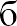 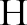 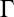 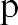 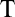 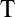 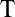 к Территориальной программе государственных гарантий бесплатное оказания гражданам медицинской помощив Ростовской области на 2022 год и на плановый период 2023 и 2024 годовПЕРЕЧЕНЬлекарственных препаратов, медицинских изделийи специализированных продуктов лечебного питания, отпускаемых населению в соответствии с перечнем групп населения и категорий заболеваний, при амбулаторном лечениикоторых лекарственные средства и изделия медицинского назначения отпускаются по рецептам врачей бесплатно, а также в соответствии с перечнем групп населения, при амбулаторном лечении которыхлекарственные средства и изделия медицинского назначения отпускаются по рецептам врачей с 50-процентной скидкойЛекарственные препараты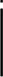 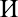 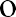 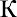 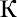 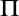 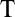 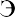 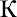 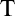 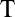 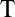 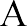 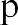 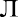 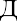 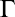 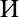 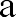 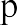 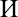 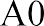 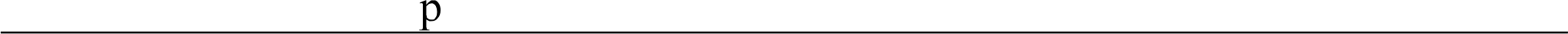 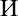 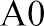 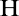 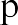 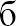 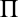 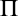 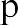 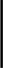 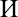 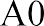 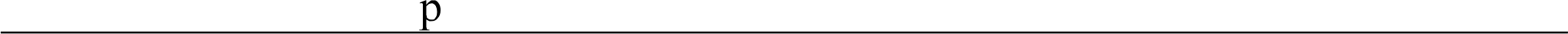 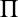 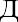 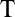 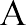 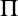 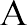 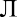 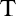 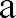 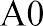 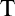 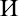 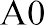 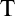 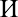 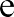 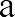 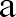 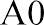 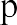 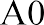 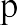 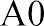 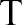 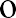 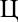 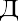 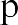 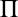 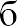 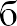 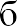 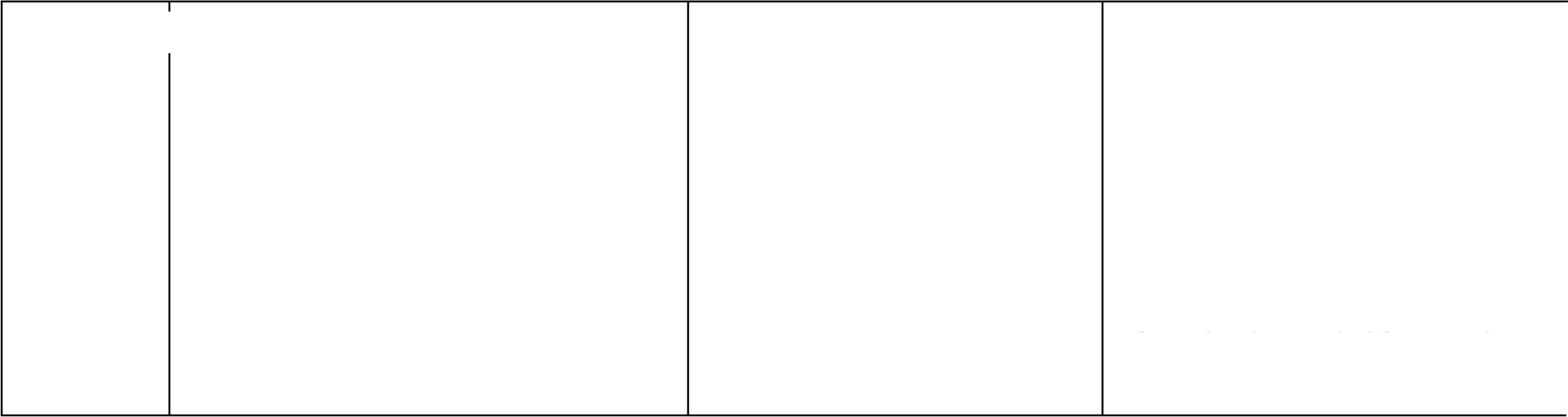 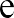 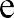 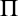 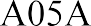 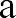 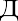 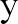 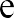 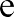 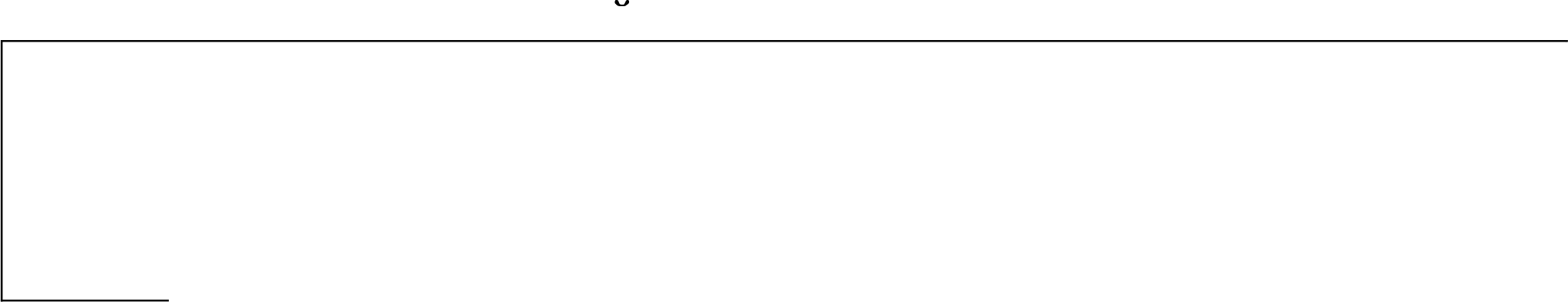 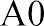 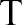 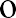 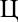 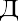 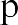 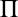 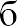 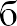 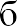 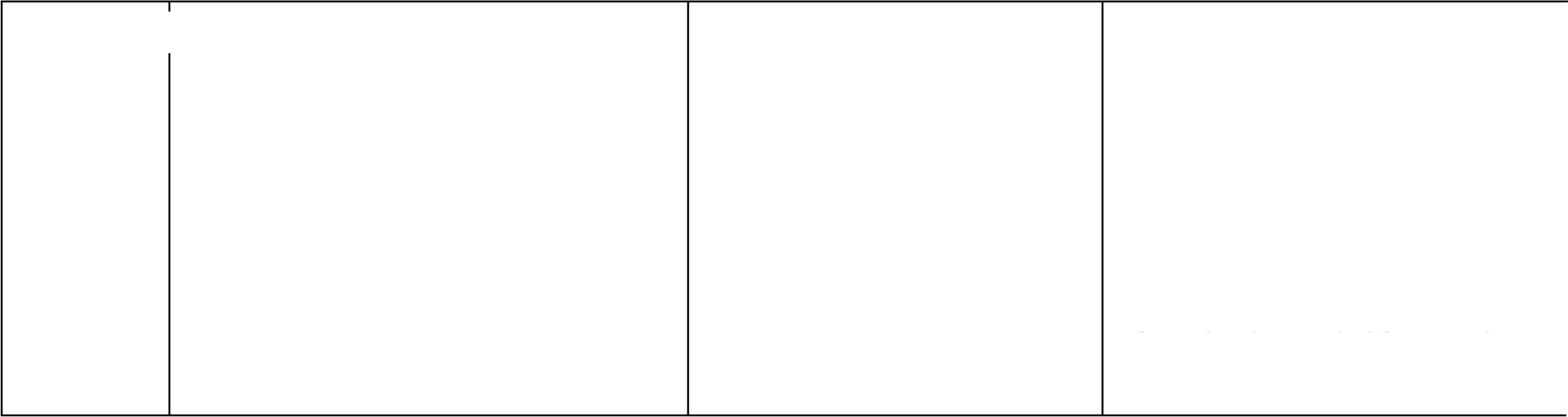 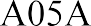 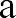 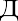 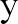 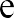 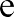 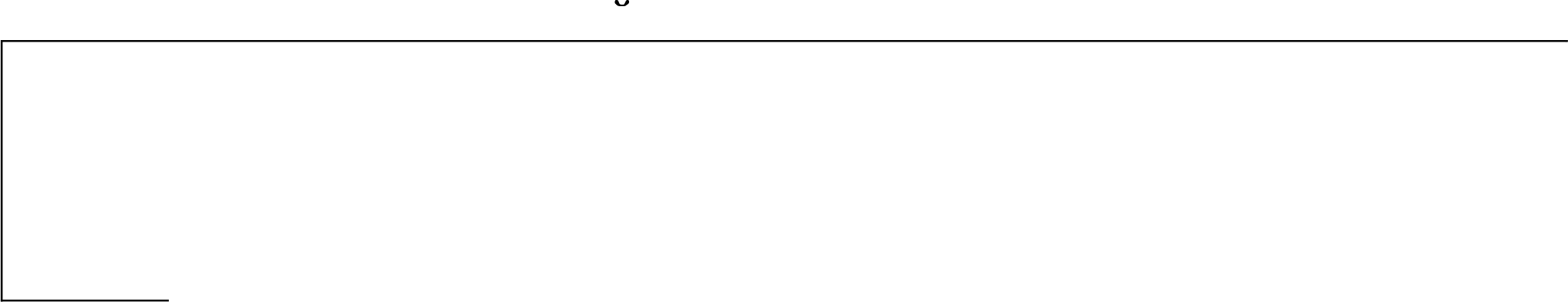 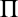 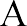 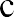 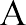 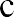 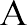 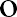 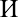 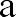 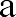 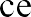 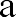 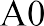 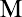 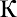 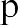 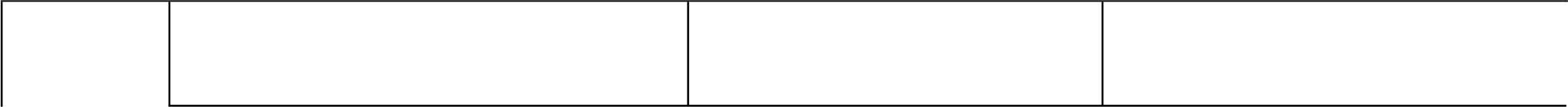 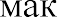 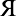 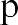 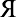 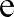 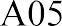 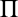 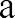 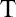 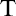 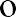 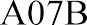 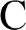 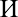 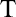 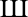 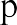 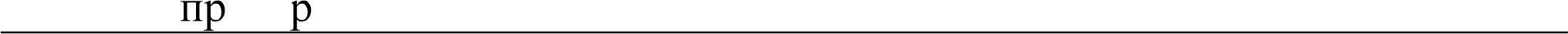 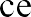 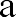 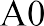 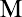 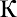 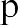 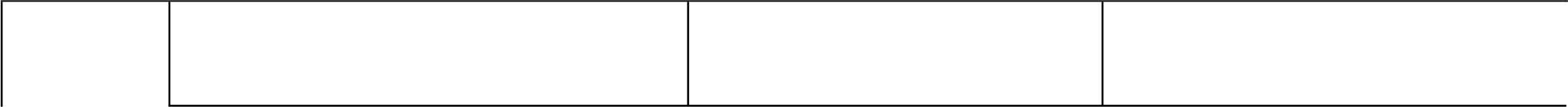 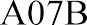 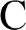 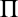 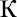 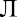 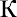 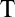 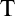 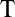 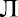 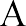 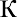 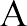 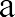 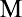 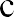 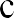 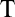 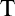 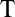 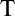 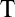 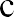 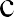 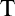 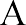 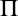 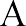 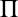 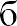 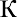 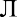 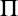 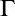 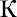 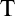 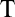 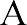 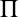 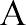 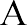 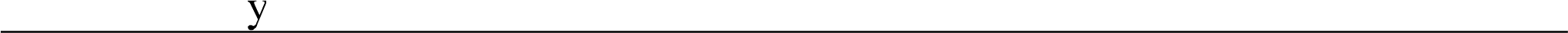 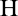 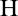 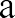 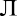 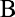 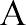 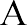 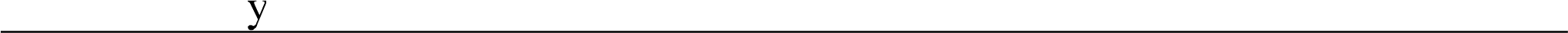 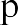 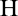 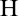 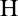 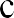 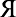 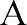 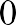 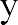 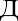 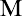 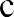 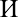 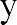 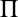 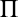 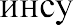 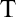 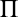 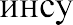 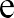 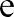 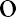 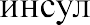 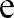 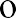 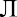 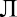 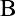 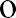 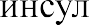 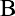 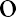 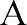 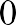 даглиптин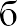 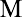 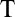 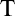 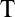 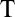 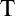 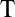 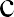 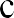 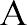 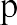 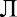 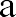 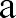 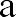 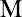 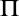 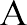 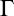 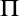 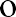 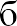 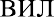 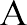 F	ОFЛИПТИН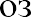 та леткита летки, покрытые пленочной оболочкой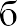 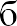 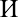 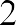 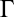 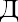 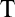 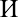 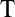 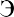 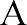 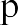 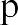 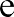 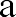 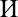 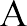 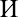 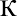 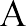 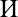 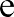 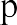 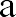 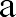 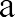 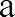 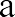 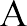 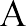 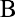 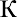 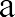 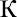 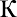 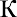 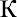 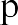 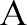 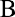 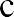 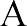 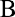 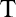 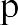 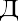 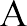 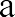 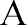 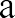 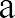 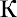 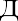 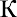 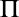 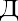 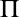 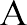 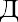 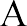 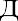 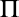 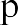 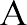 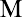 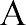 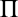 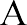 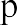 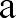 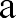 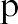 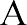 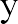 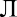 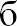 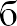 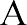 1А14A14A A14AB2анаболические средства системного действия анаболические стероиды роизводные эстренаандролон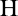 4аствор16	ругие препаратыля лечения заболеванийля внутримышечного введения (масляный)желудочно - ишечного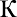 16Атракта и нарушений обмена веществ ругие препаратыля лечения заболеванийжелудочно - ишечного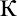 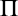 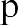 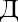 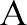 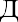 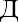 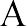 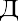 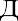 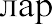 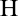 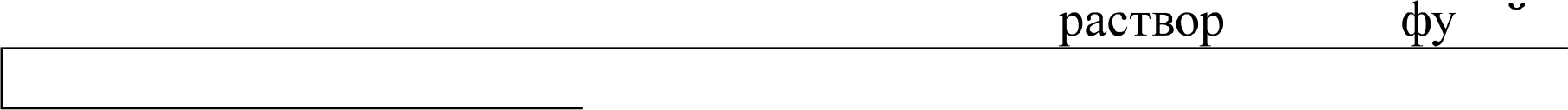 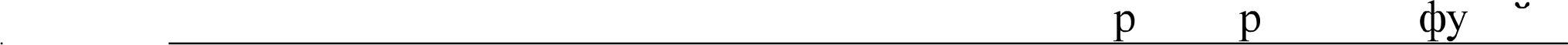 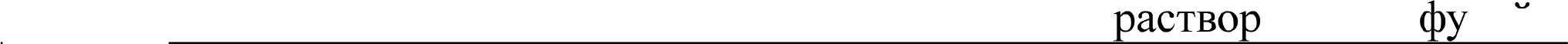 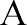 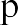 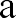 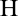 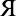 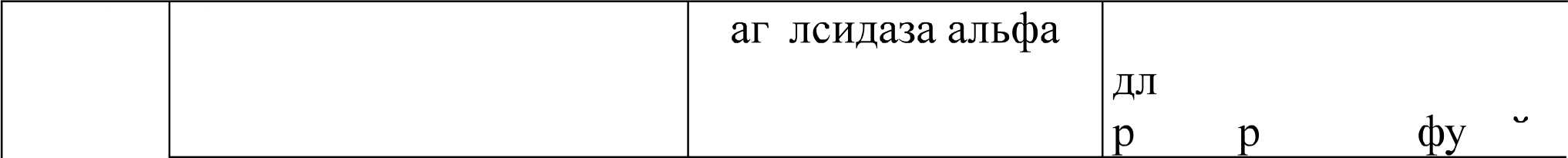 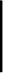 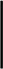 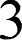 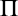 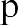 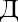 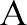 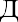 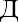 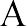 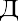 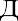 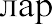 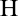 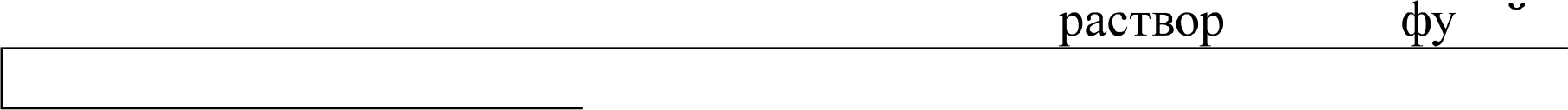 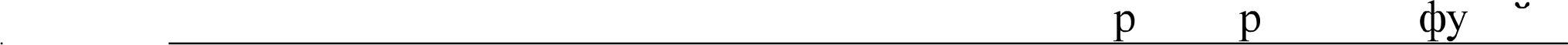 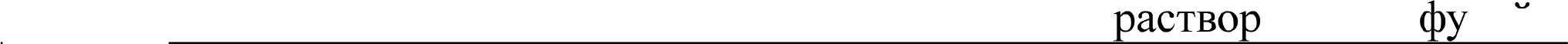 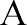 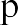 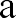 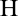 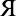 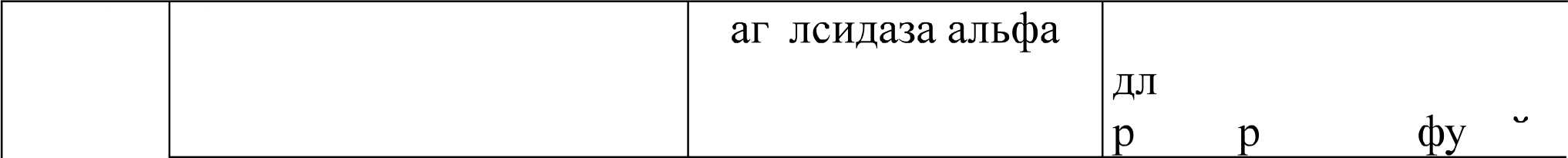 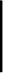 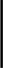 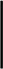 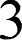 16AA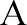 бАВтракта и нарушений обмена вещества инокислоты и их производные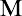 фе ментные препаратыа еметионинлсидаза бета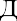 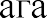 аглюцераза альфа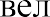 рсульфаза глюцераза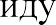 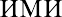 онидазат блетки кишечнорастворимые; т блетки кишечнорастворимые, покрытые пленочной оболочкой;т блетки, покрытые кишечнорастворимой оболочкой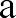 ко центратприготовления аство а для ин	зии ли филизат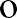 дл	приготовления концентрата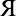 дл	приготовления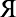 а для ин	зии ли филизат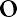 дл	приготовления раствора для инфузий ко центрат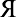 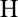 дл	приготовления аство а для ин	зии ли филизат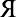 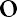 дл	приготовления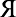 а для ин	зии ко центрат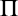 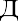 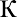 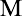 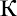 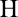 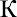 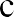 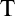 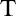 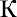 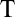 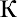 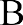 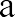 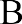 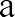 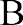 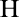 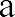 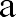 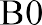 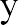 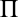 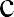 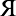 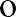 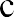 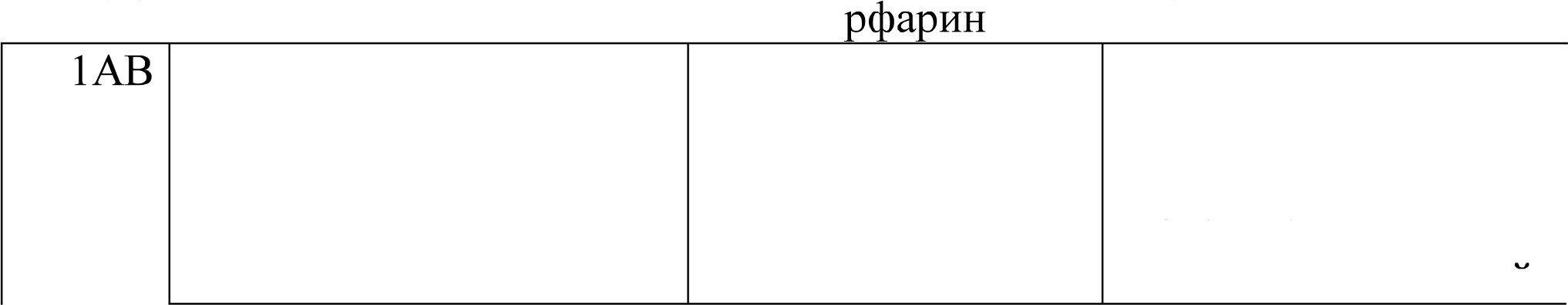 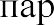 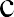 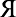 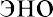 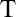 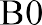 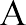 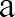 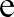 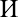 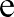 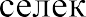 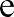 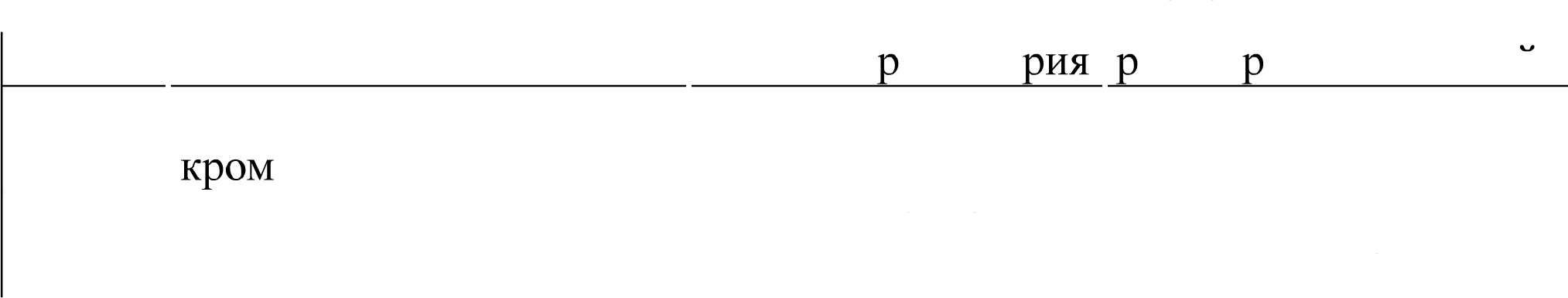 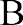 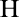 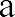 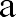 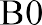 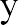 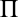 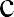 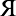 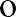 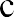 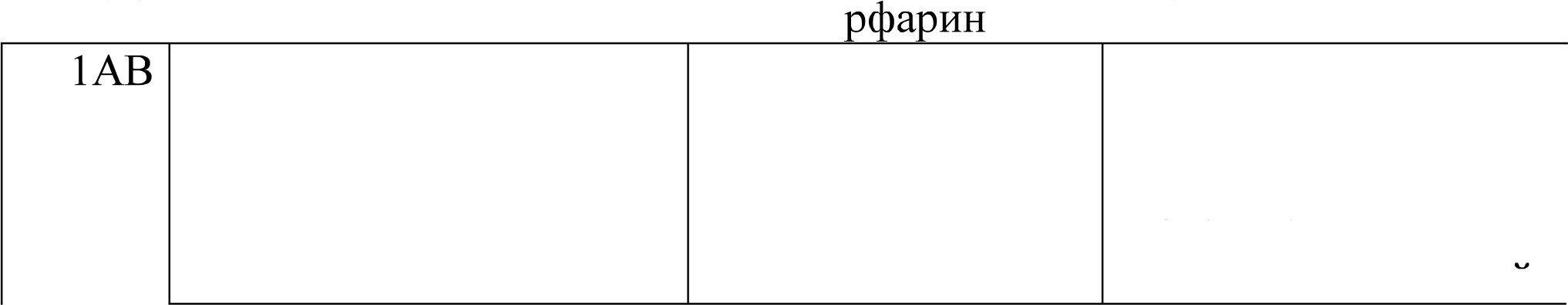 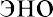 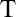 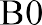 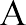 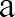 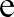 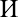 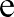 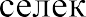 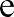 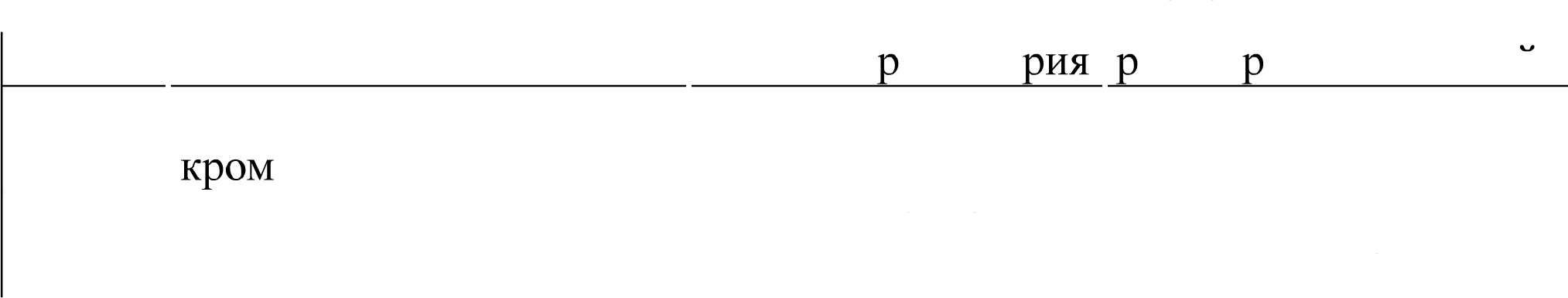 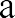 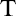 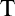 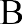 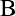 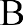 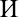 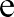 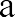 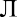 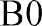 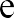 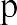 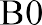 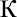 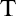 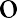 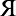 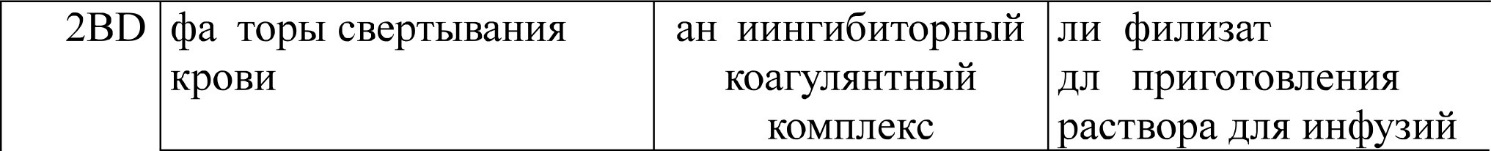 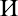 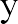 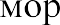 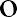 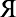 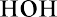 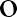 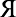 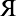 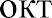 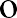 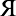 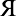 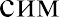 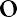 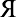 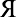 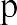 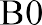 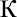 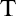 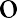 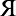 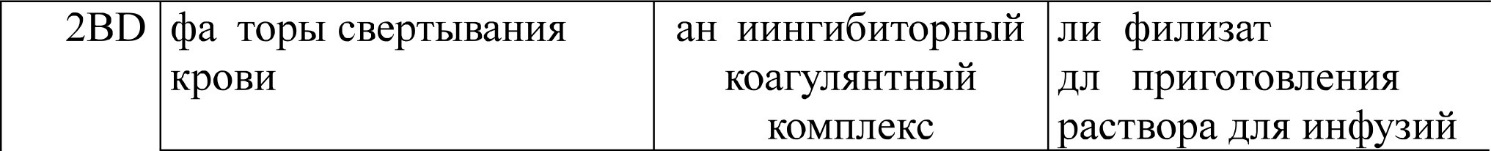 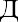 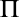 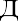 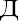 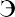 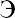 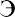 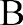 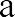 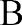 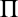 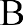 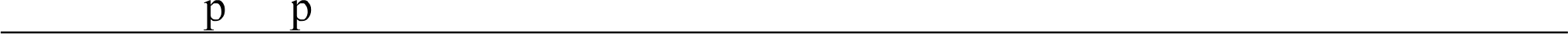 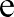 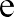 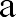 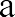 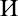 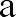 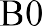 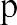 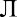 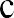 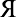 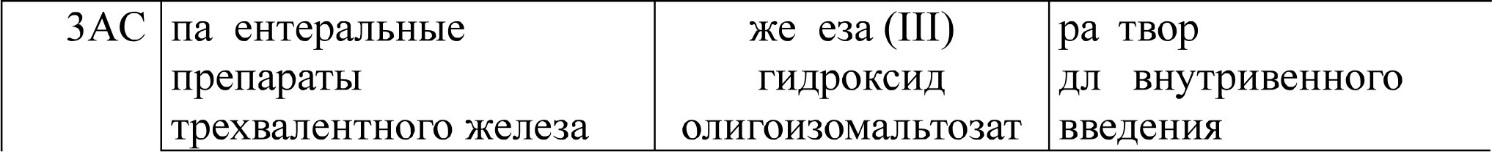 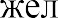 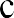 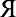 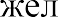 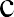 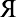 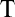 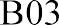 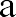 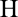 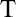 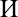 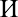 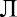 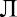 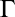 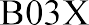 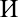 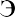 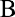 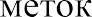 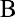 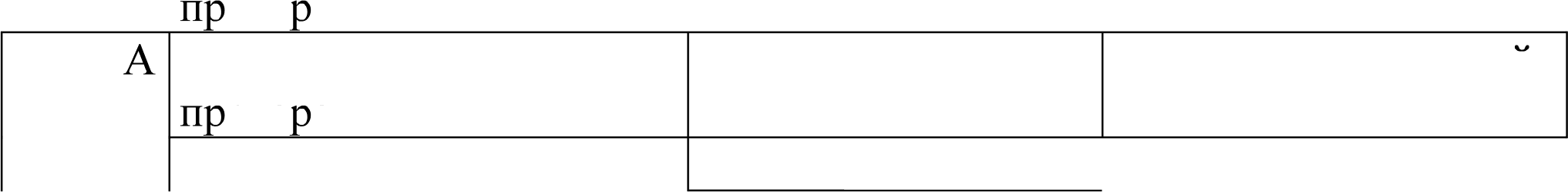 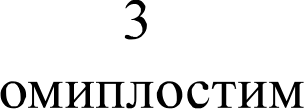 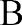 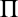 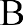 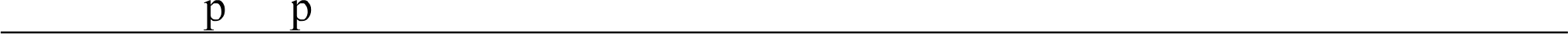 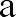 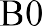 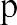 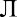 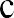 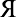 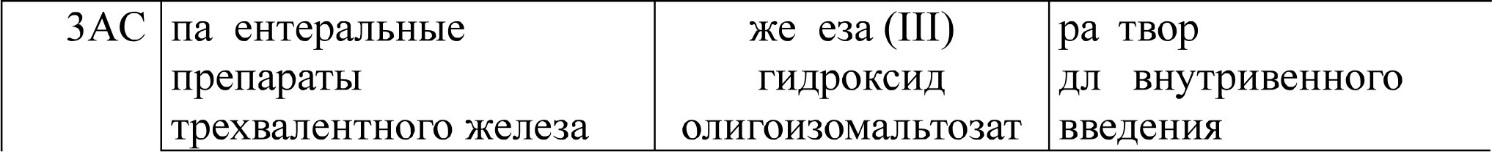 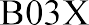 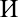 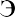 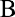 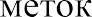 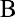 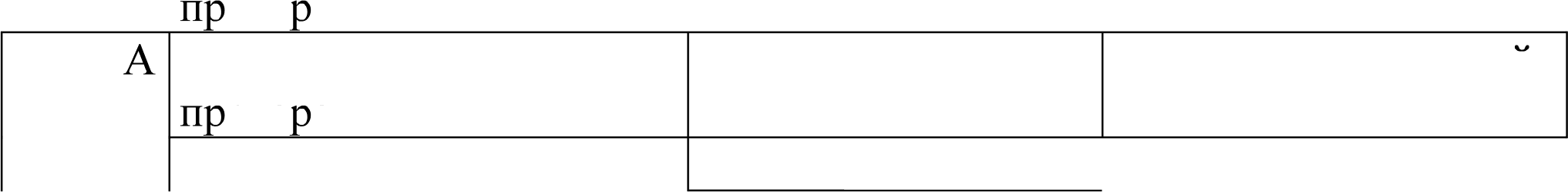 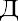 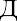 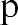 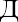 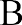 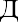 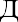 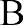 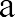 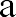 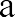 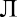 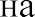 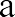 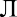 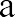 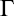 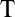 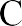 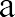 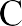 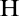 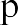 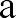 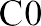 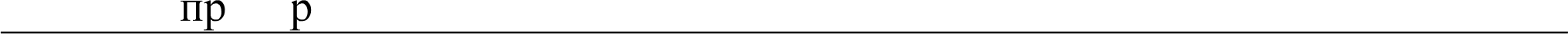 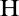 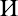 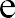 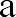 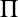 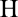 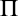 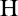 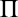 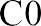 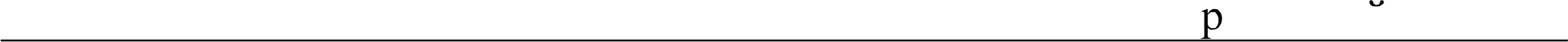 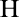 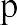 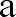 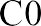 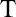 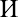 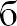 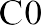 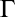 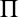 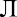 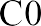 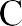 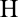 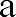 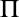 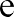 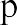 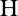 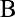 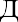 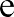 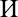 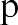 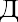 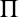 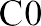 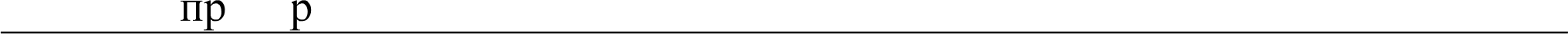 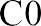 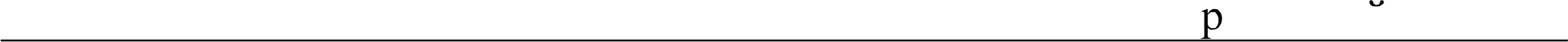 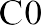 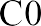 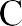 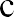 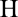 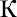 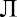 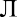 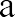 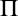 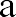 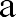 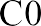 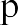 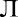 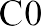 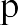 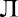 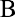 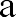 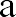 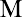 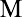 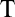 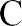 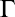 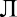 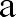 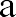 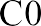 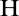 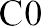 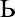 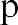 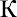 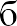 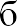 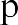 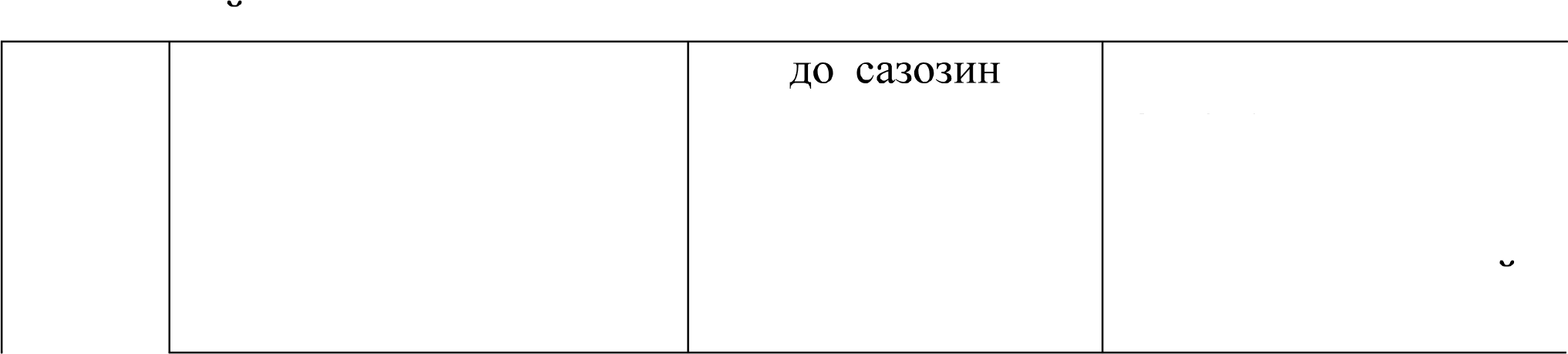 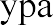 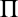 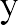 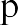 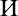 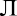 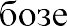 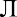 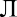 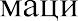 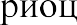 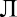 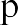 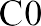 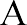 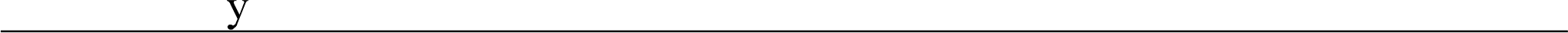 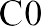 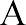 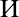 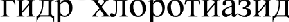 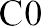 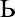 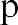 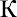 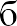 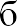 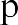 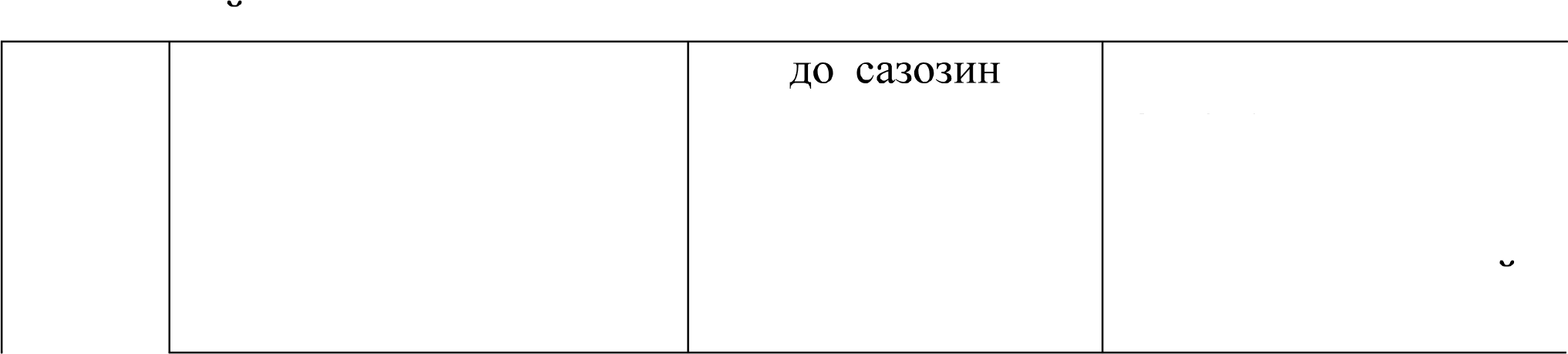 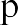 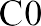 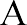 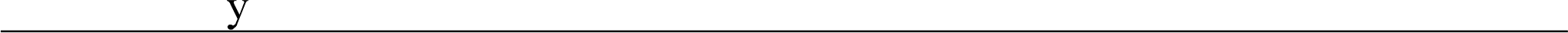 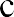 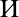 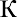 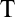 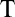 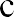 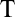 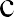 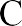 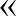 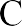 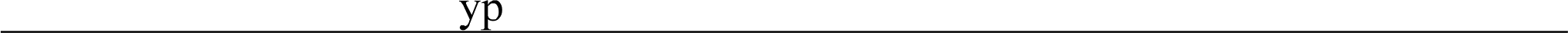 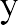 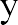 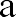 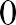 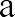 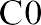 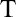 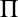 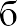 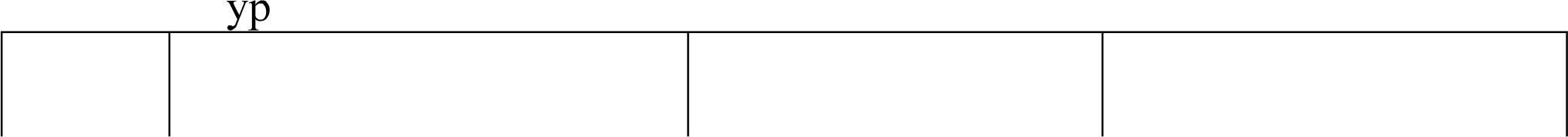 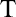 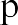 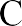 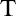 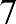 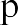 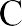 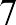 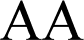 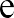 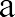 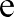 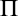 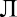 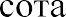 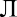 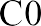 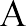 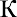 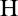 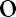 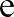 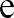 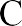 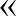 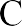 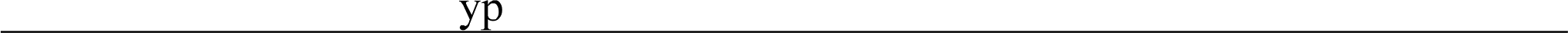 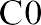 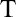 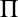 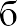 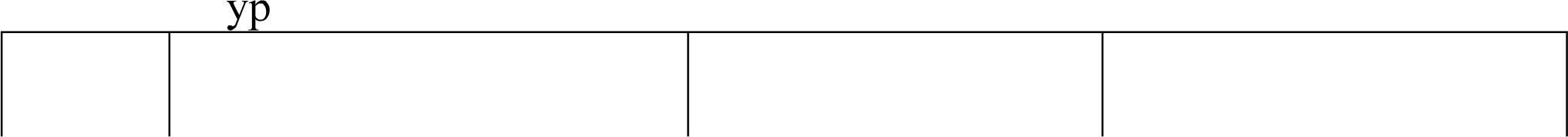 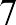 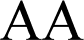 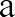 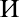 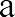 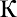 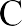 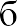 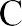 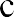 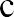 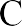 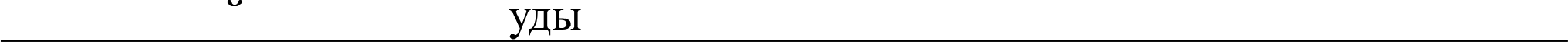 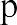 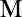 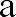 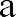 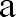 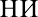 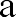 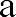 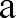 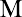 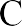 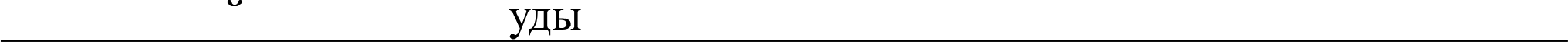 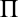 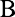 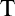 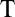 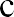 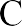 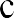 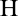 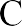 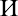 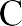 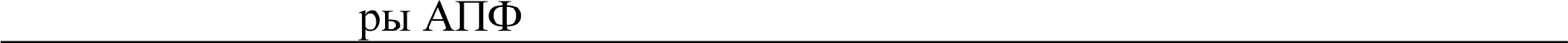 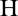 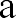 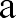 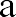 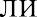 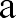 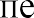 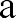 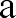 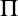 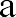 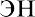 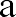 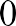 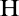 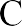 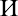 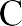 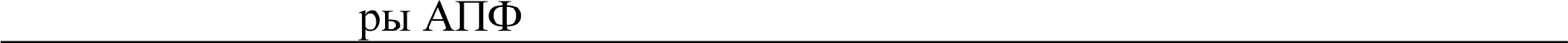 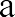 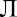 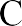 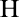 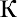 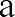 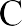 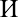 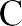 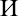 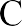 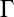 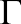 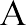 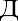 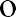 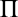 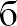 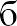 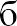 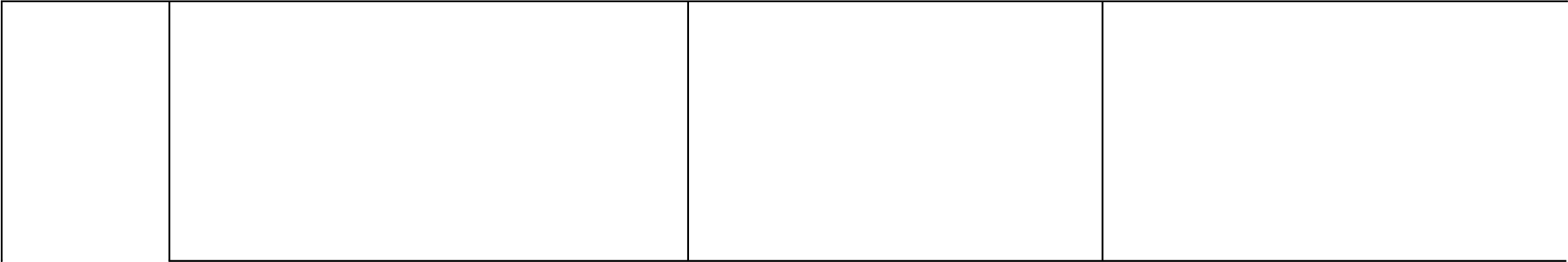 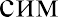 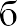 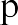 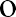 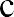 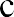 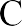 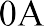 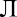 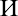 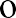 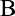 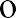 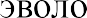 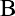 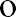 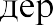 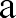 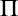 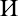 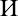 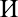 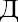 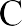 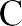 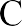 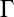 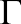 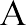 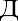 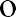 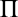 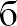 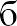 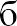 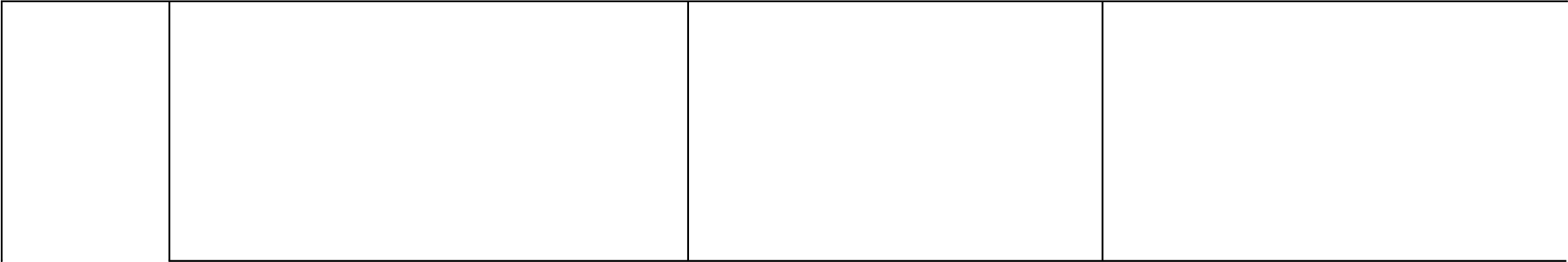 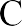 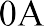 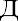 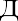 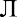 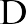 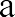 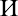 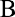 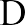 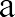 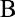 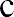 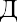 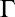 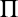 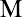 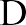 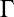 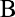 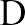 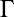 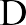 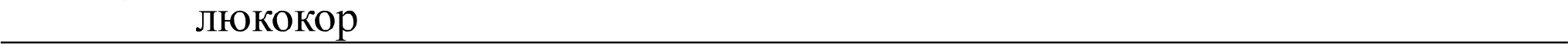 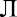 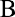 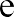 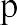 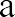 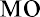 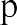 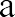 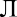 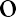 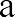 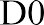 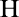 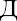 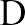 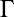 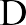 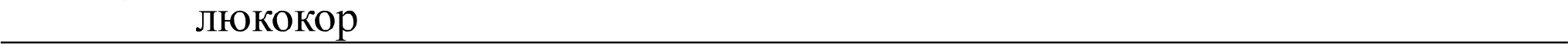 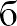 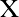 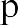 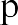 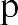 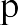 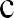 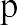 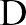 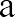 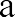 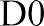 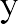 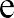 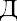 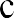 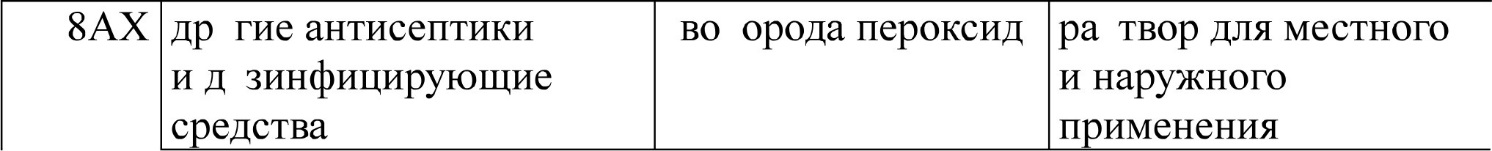 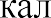 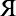 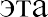 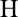 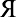 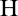 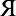 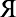 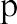 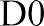 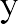 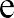 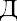 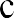 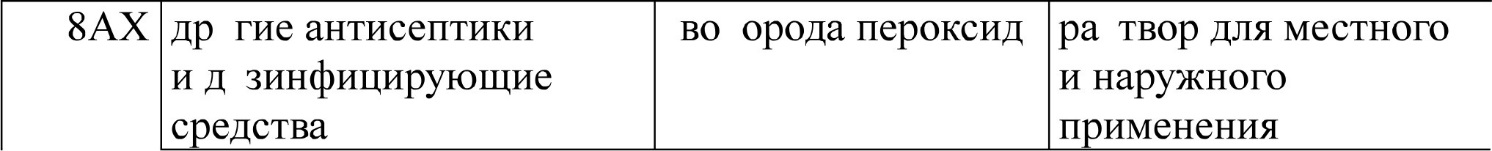 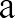 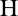 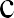 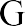 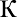 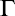 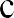 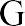 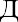 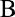 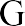 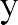 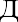 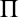 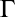 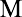 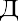 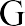 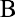 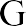 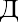 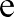 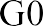 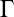 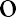 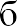 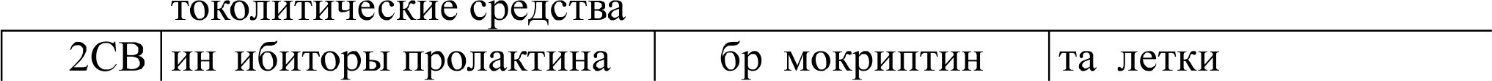 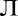 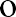 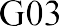 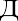 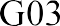 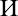 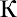 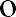 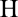 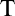 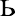 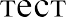 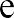 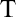 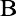 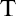 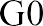 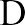 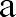 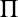 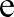 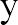 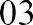 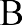 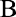 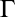 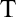 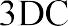 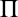 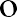 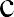 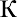 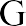 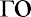 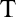 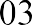 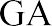 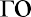 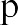 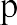 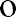 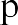 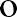 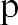 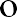 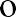 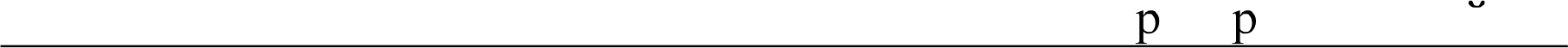 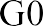 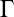 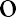 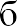 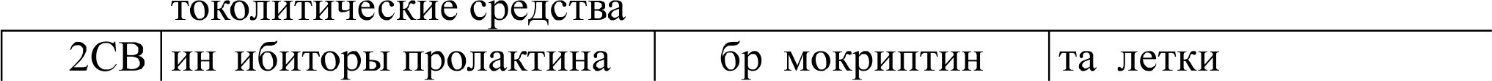 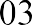 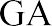 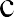 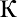 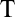 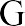 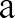 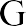 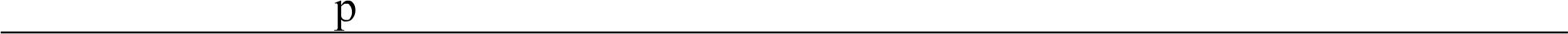 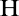 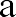 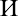 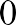 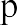 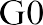 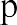 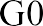 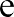 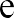 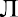 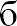 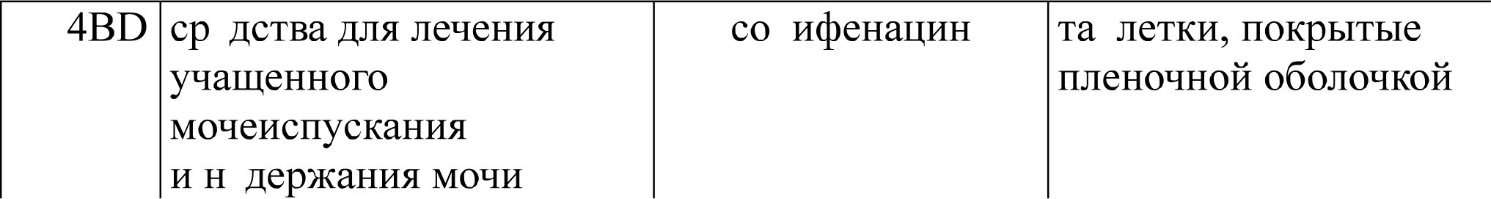 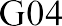 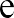 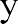 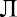 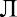 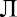 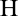 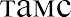 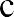 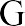 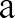 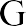 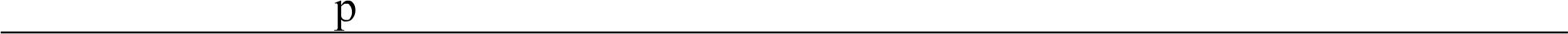 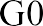 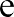 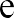 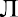 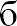 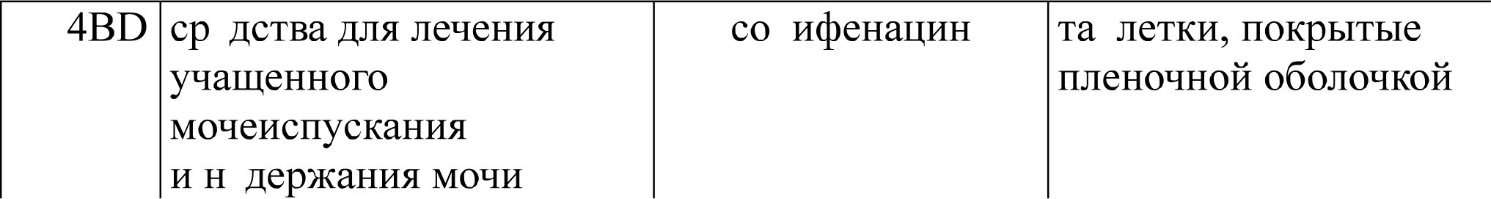 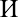 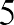 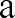 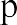 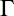 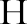 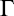 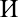 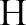 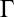 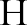 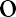 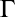 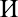 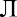 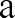 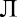 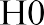 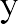 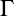 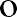 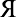 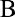 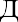 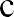 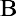 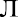 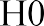 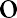 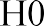 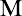 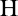 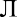 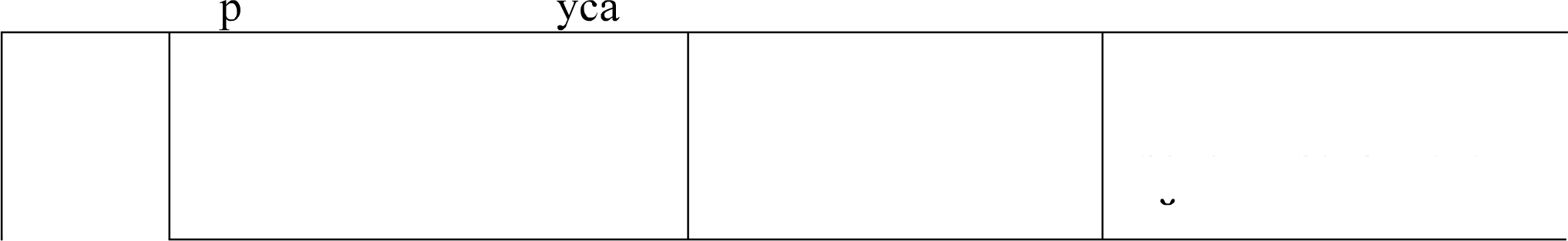 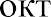 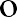 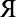 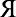 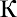 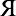 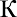 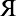 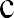 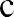 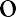 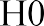 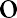 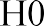 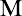 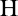 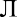 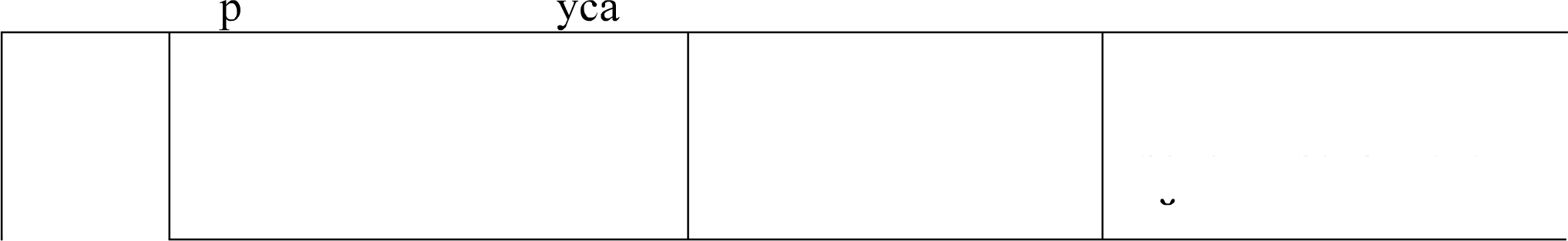 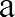 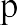 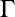 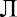 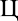 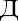 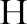 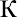 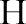 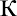 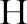 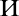 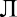 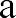 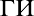 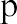 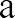 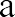 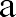 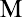 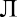 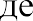 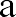 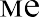 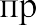 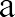 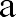 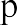 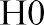 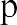 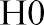 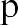 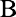 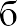 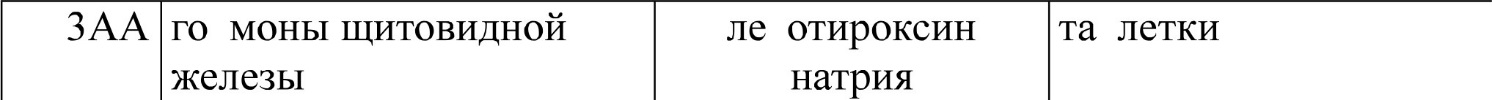 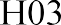 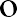 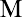 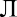 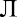 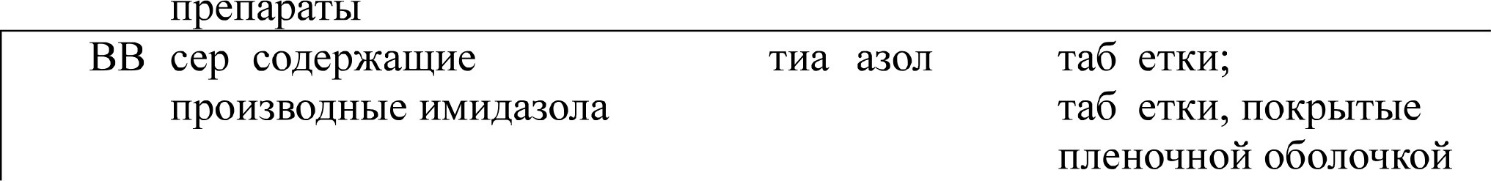 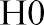 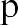 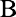 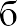 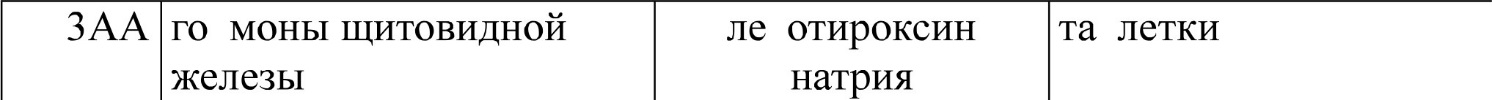 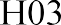 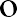 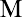 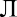 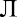 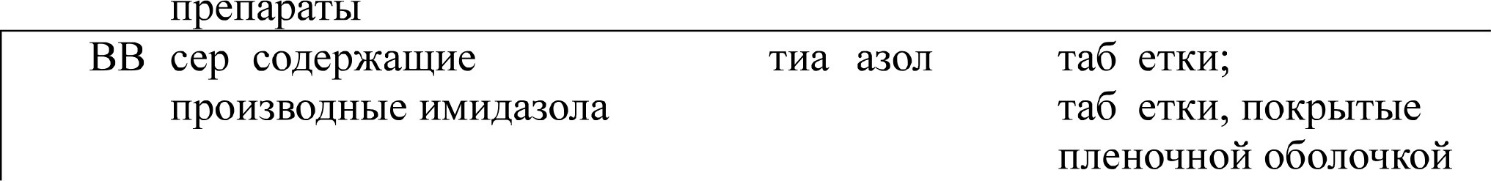 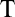 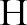 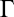 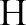 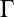 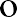 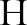 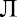 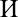 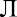 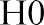 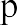 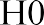 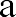 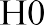 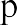 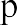 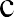 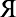 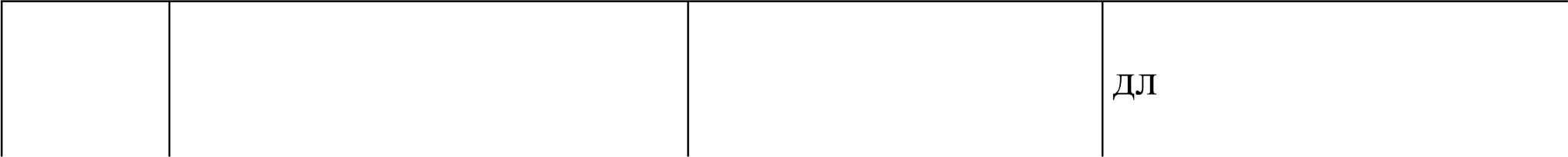 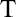 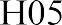 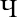 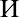 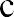 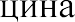 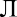 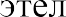 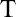 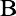 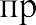 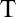 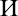 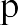 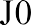 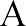 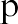 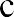 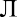 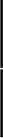 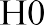 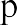 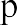 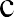 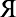 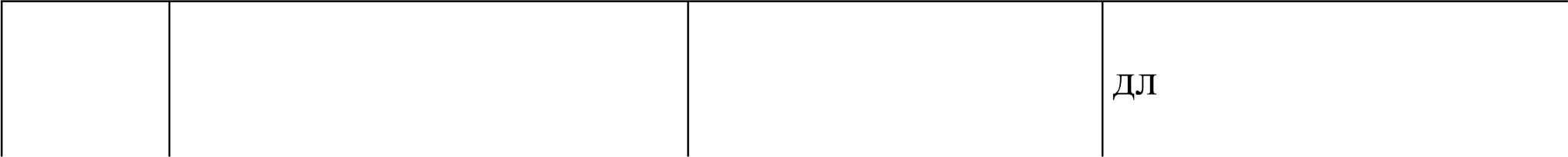 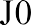 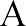 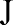 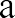 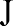 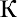 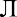 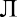 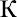 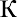 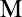 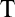 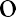 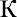 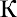 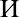 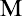 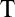 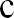 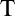 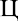 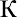 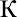 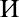 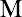 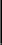 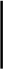 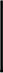 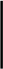 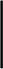 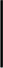 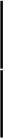 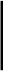 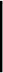 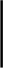 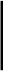 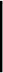 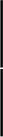 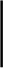 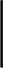 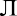 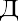 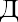 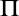 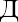 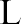 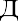 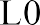 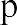 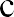 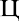 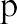 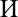 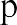 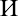 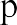 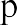 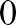 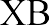 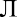 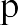 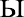 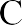 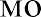 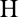 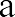 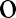 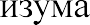 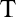 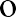 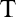 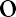 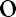 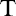 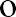 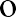 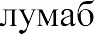 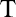 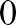 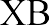 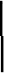 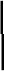 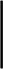 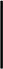 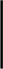 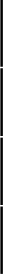 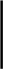 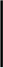 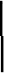 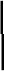 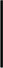 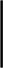 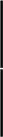 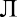 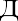 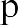 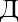 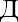 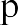 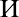 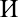 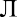 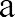 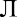 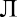 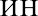 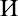 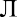 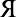 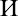 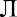 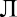 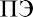 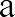 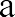 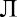 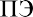 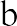 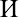 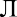 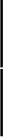 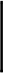 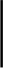 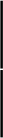 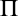 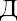 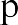 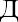 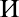 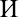 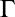 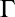 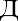 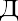 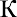 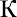 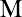 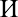 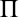 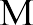 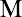 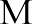 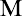 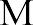 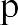 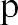 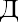 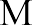 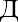 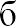 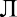 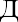 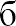 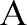 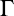 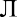 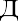 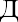 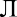 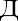 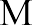 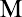 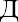 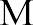 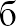 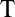 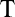 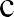 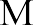 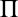 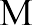 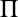 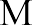 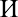 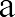 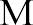 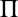 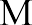 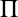 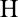 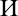 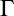 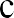 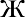 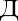 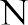 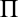 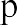 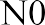 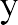 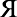 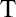 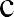 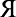 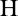 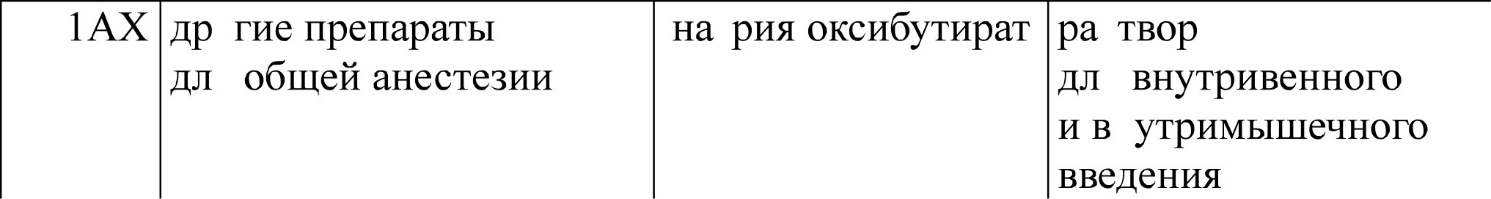 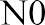 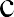 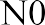 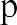 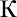 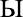 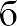 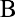 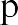 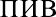 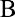 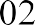 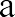 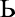 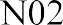 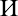 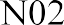 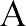 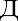 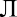 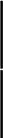 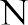 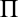 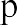 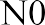 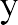 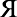 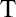 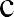 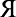 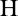 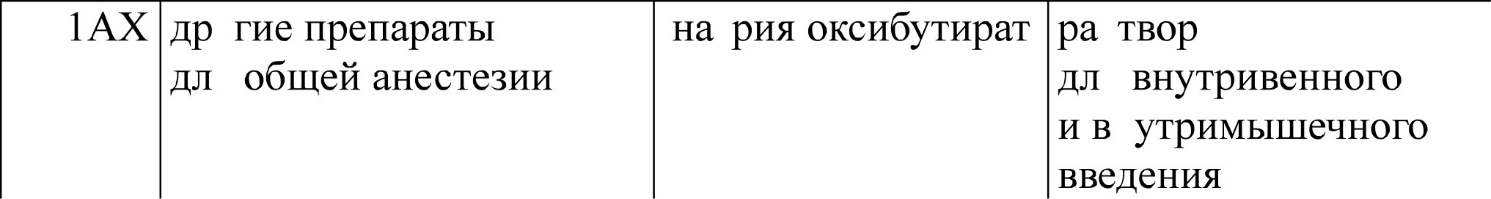 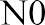 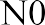 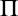 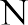 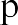 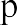 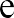 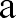 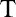 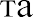 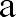 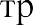 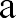 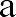 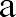 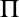 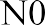 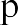 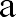 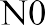 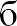 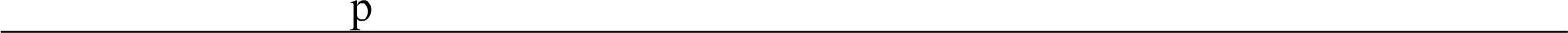 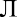 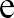 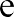 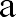 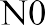 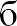 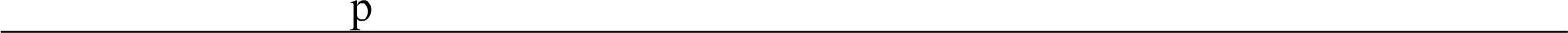 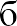 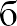 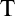 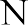 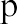 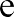 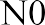 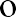 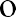 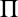 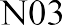 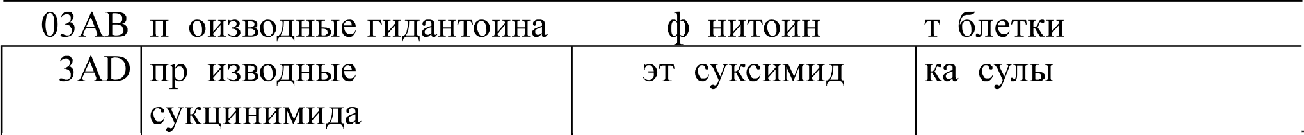 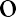 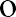 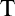 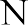 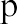 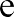 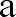 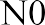 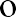 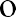 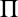 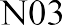 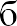 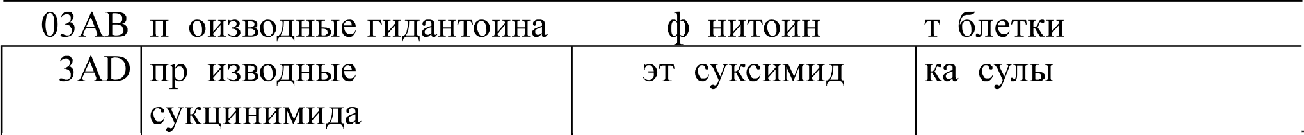 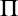 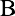 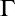 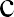 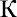 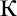 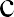 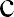 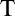 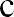 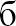 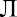 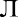 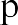 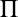 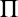 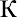 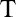 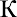 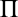 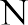 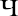 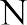 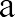 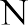 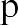 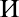 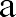 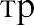 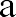 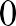 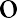 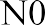 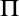 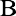 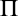 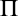 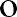 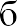 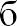 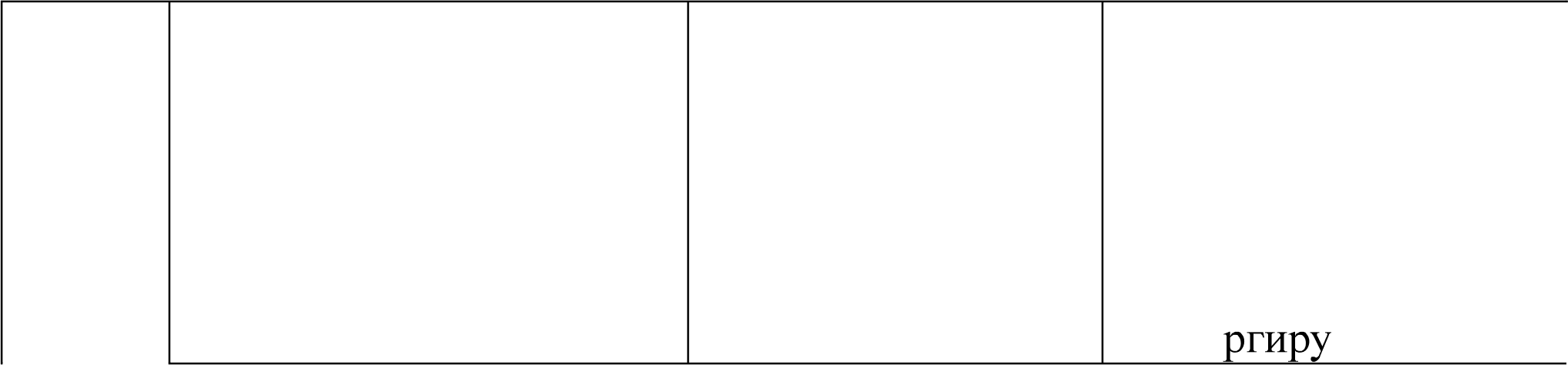 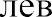 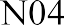 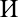 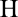 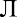 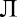 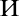 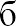 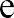 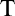 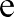 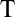 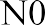 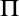 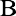 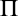 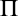 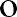 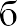 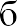 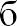 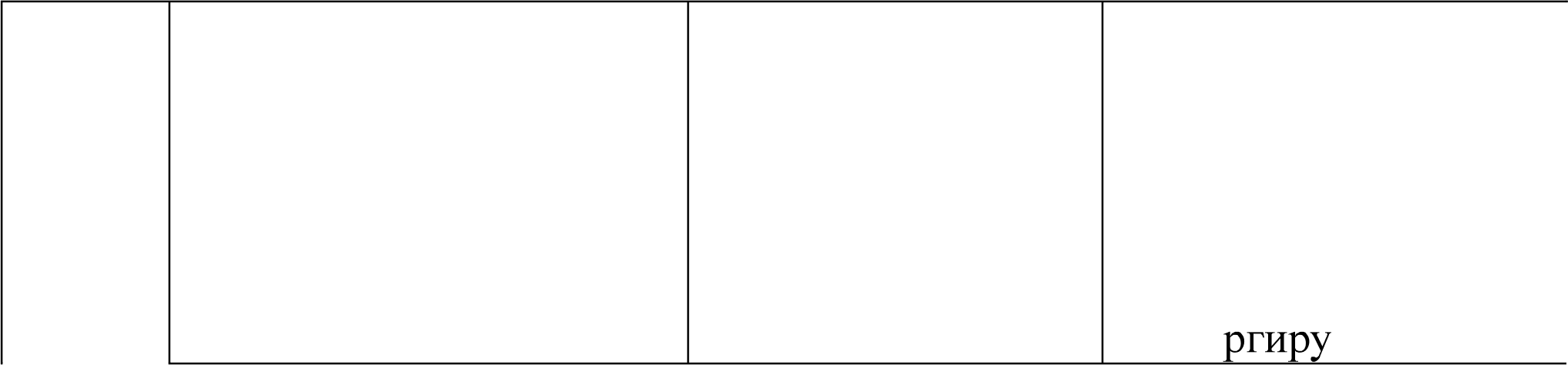 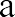 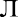 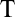 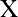 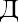 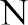 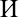 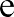 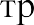 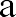 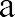 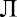 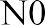 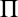 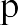 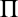 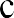 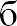 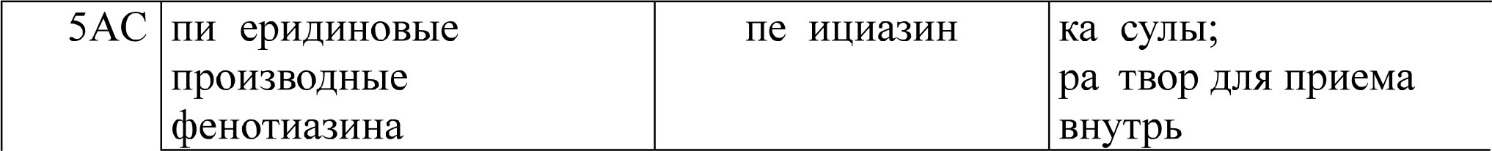 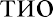 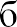 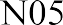 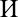 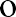 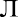 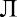 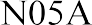 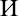 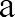 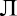 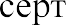 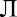 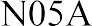 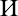 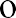 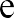 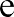 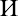 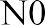 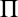 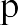 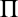 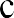 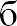 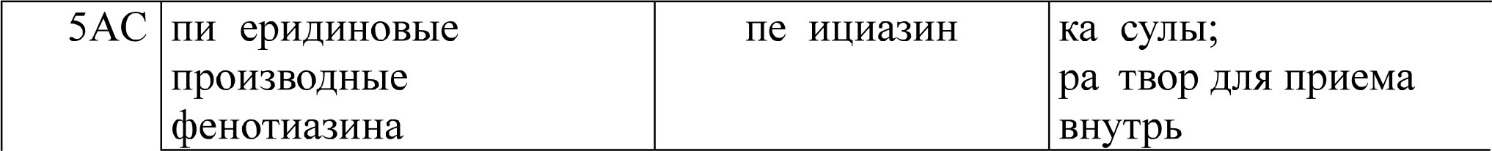 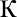 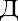 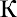 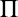 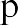 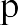 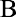 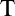 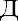 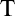 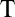 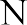 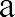 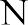 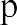 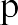 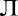 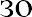 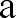 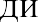 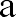 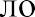 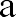 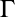 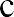 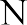 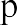 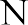 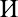 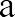 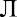 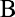 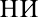 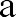 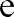 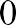 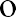 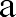 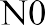 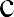 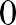 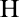 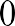 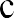 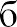 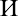 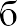 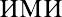 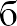 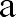 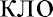 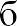 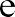 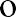 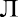 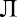 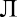 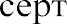 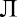 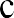 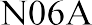 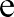 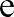 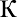 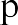 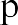 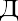 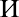 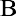 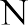 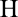 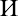 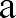 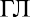 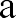 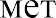 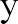 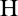 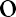 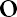 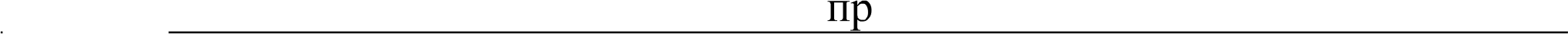 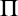 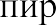 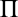 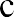 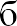 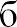 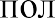 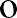 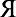 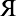 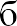 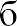 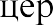 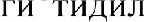 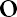 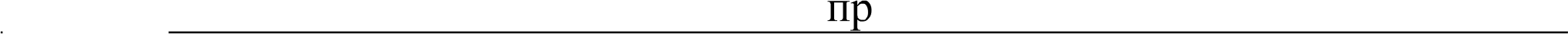 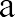 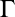 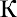 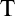 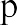 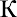 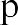 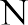 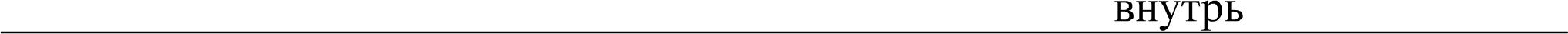 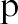 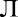 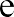 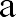 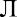 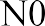 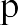 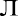 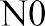 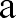 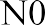 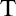 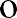 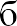 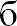 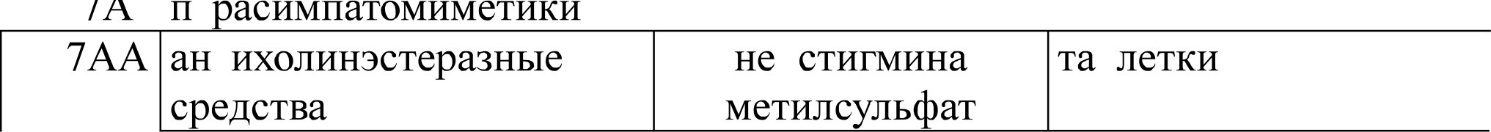 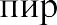 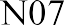 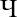 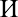 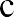 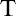 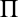 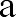 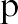 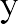 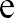 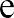 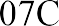 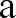 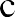 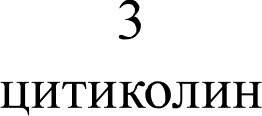 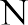 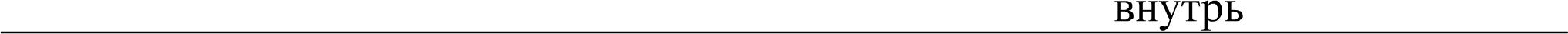 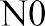 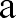 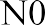 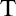 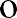 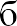 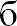 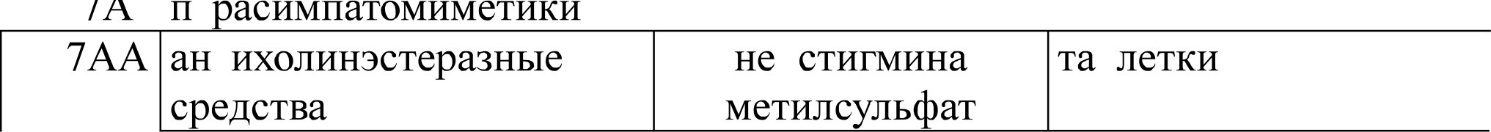 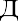 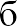 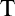 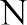 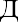 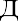 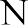 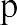 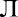 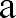 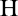 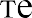 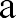 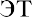 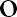 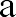 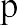 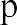 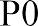 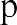 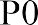 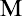 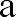 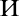 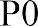 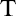 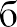 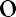 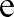 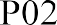 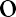 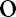 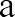 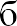 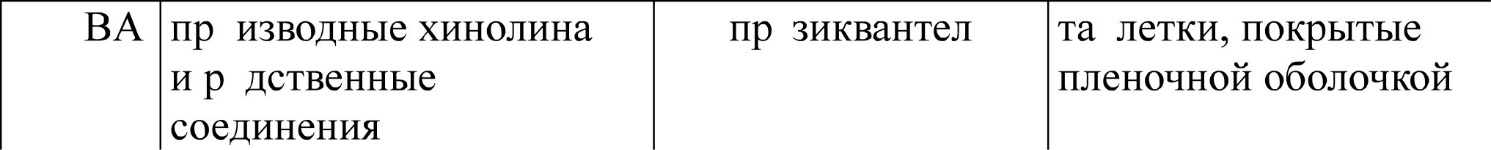 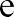 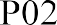 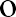 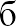 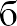 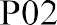 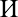 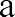 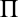 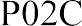 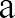 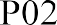 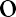 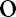 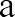 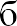 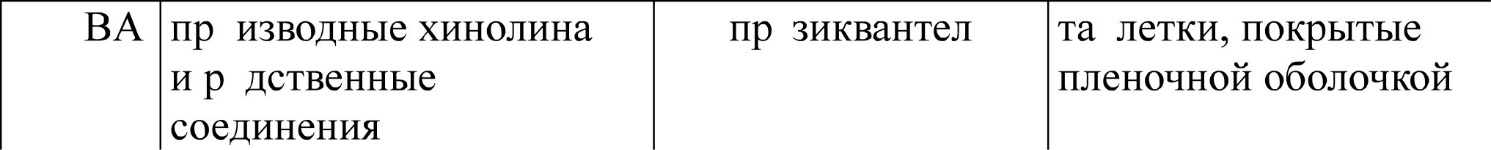 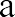 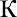 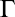 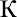 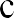 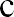 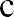 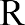 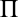 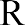 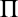 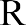 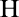 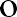 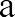 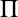 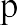 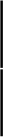 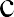 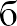 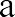 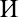 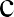 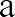 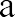 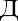 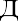 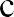 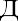 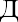 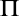 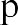 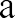 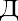 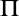 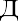 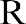 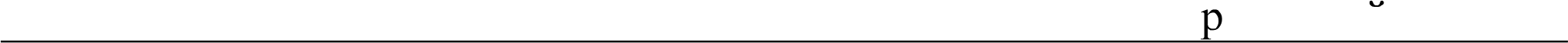 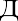 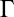 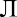 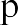 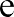 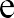 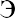 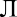 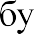 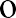 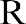 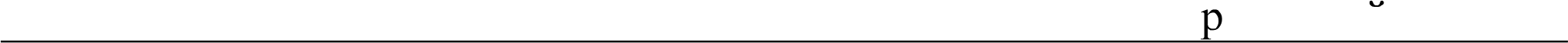 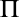 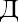 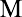 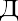 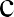 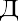 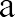 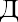 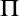 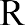 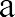 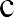 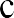 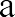 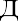 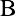 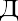 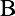 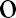 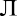 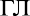 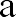 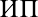 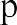 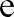 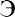 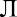 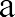 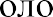 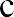 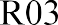 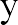 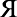 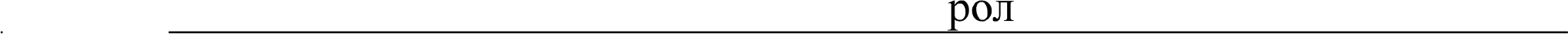 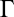 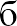 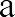 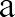 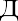 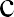 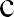 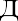 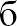 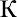 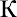 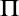 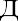 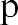 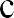 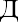 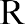 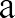 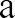 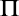 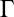 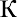 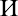 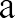 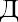 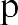 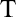 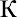 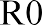 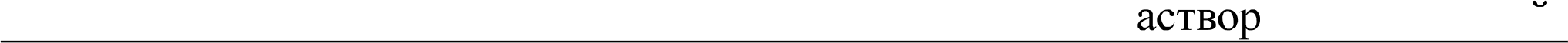 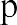 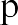 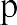 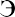 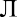 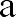 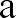 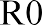 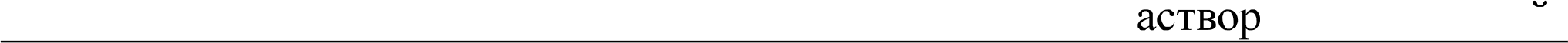 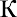 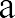 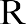 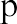 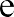 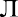 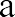 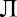 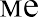 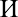 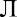 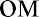 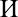 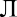 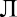 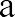 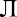 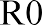 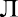 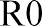 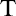 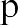 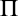 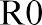 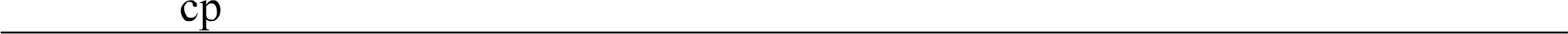 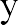 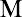 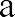 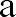 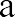 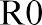 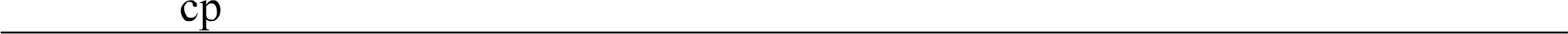 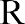 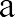 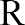 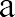 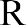 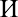 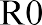 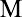 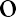 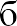 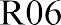 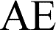 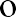 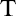 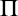 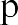 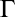 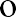 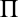 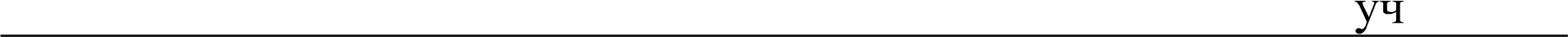 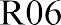 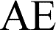 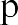 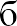 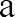 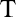 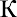 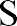 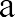 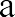 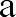 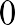 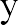 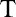 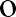 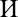 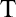 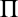 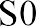 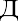 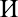 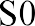 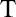 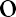 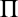 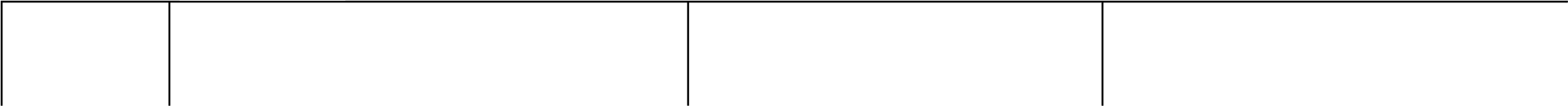 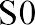 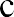 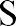 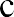 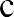 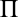 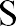 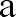 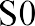 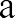 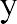 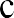 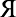 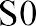 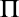 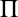 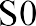 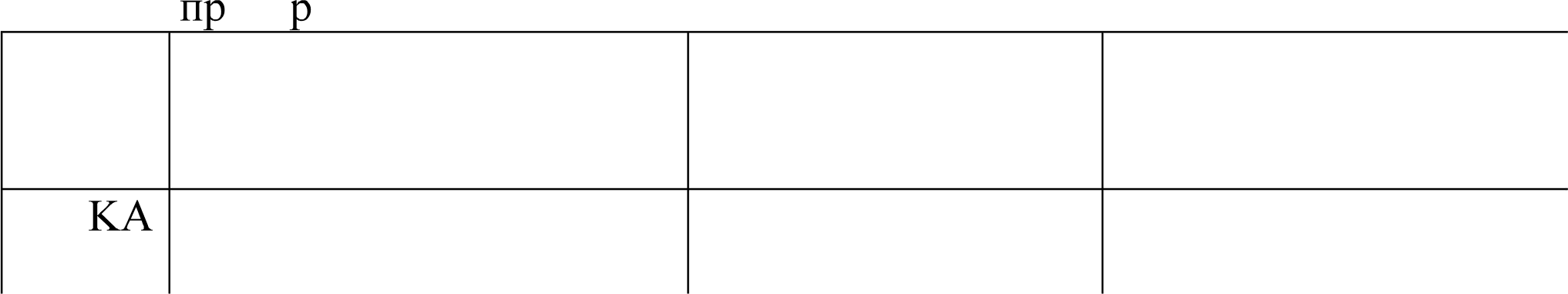 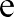 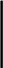 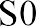 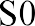 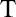 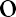 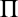 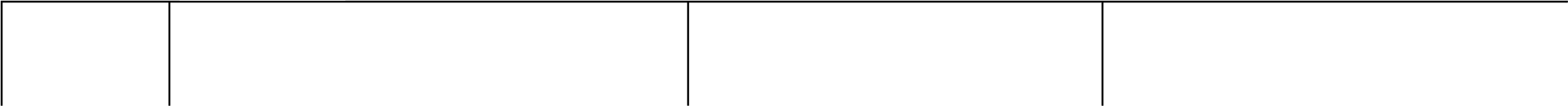 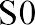 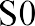 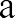 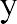 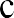 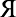 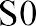 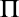 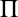 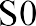 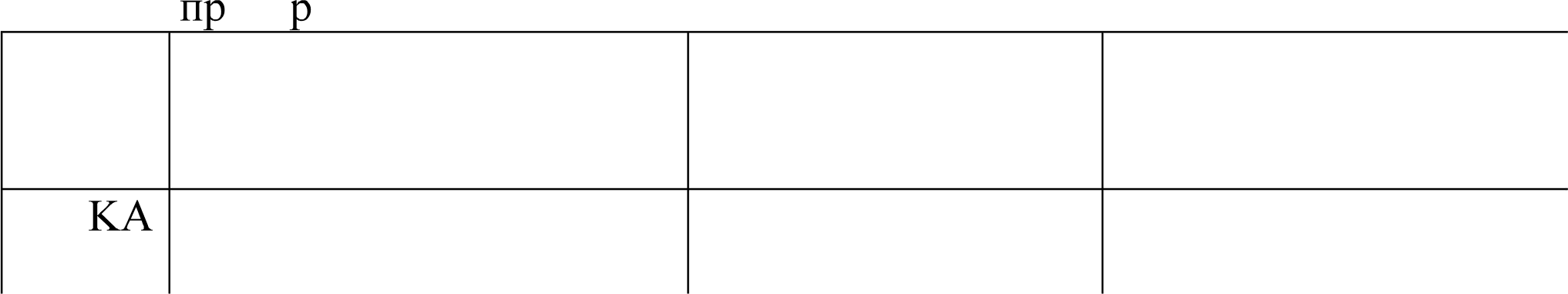 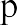 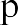 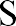 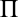 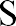 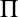 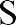 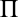 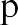 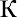 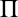 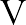 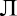 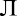 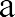 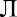 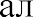 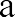 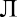 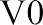 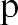 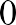 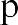 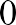 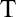 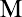 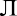 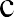 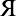 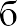 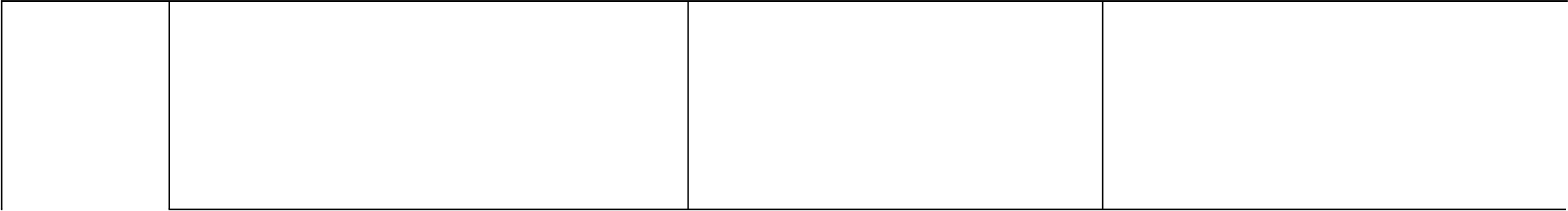 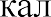 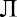 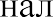 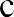 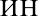 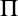 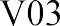 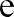 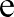 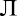 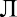 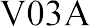 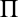 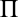 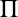 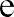 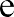 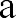 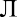 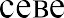 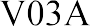 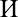 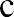 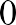 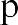 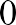 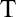 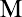 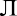 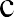 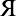 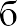 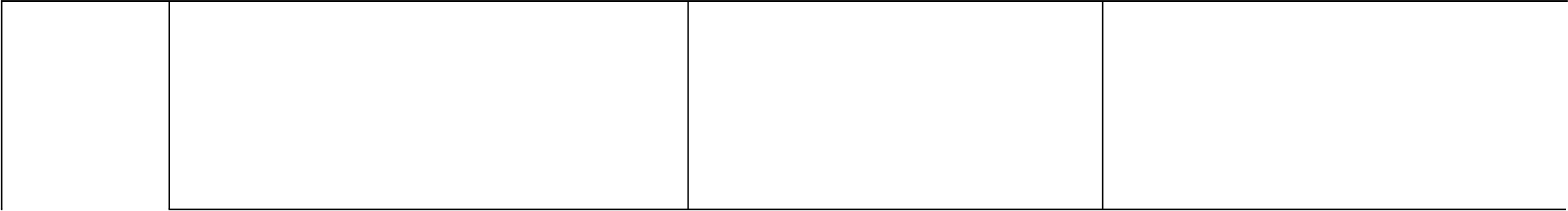 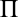 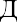 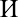 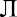 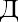 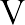 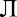 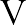 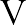 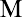 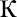 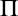 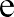 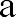 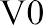 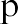 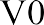 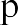 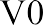 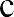 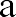 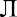 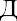 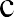 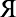 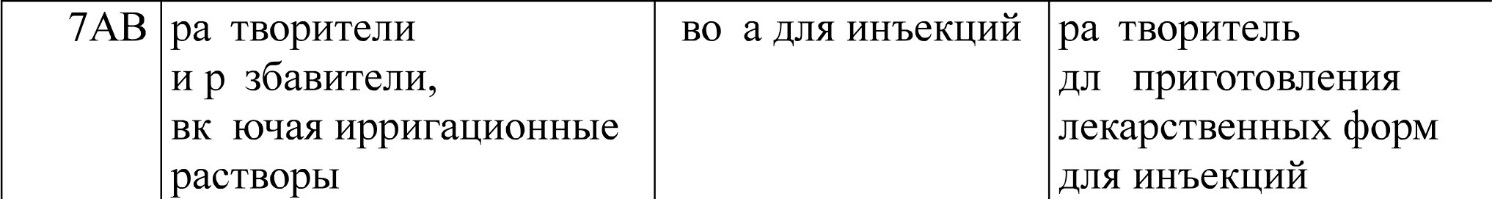 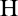 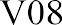 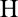 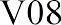 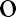 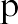 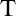 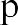 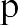 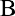 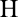 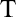 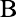 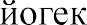 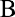 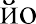 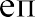 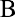 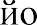 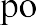 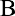 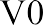 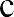 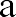 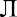 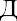 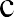 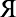 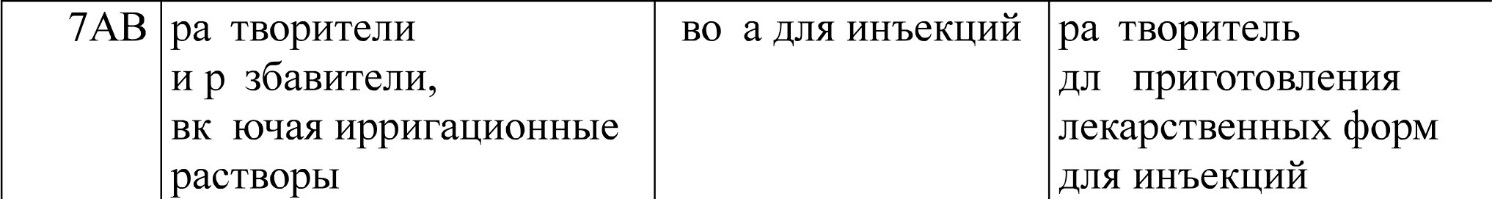 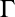 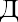 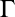 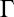 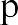 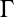 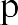 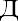 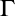 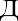 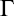 зделия медицинского назначения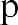 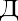 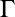 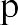 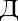 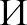 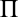 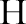 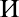 пециализированные продукты лечебного питания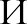 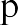 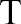 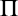 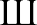 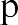 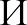 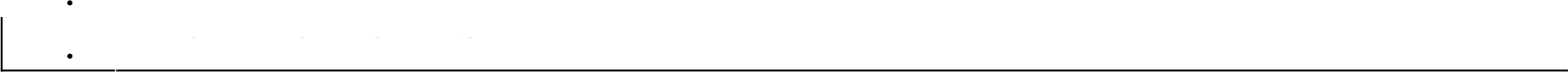 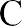 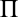 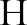 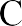 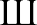 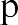 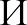 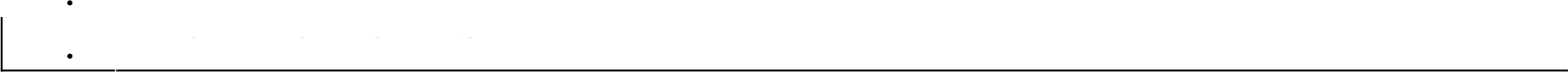 Примечание:Настоящий Перечень лекарственных препаратов, медицинских изделий и специализированных продуктов лечебного питания, отпускаемых населению в соответствии с перечнем групп населения и категорий заболеваний, при амбулаторном лечении которых лекарственные средства и изделия медицинское назначения отпускаются по рецептам врачей бесплатно, а также в соответствии с перечнем групп населения, при амбулаторном лечении которых лекарственные средства и изделия медицинского назначения отпускаются по рецептам врачей с 50-процентной скидкой, формируется и вносятся в него изменения с учетом:лекарственных	препаратов		 с		указанием			их		международных непатентованных		наименований			(при	отсутствии	таких	наименований группировочных	или		химических		наименований),	а	также	прошедших государственную		 регистрацию	в	установленном	 порядке		в		Российской Федерации и включенных в Перечень жизненно необходимых и важнейших лекарственных	препаратов	для		медицинского	применения,		 утвержденный распоряжением Правительства Российской Федерации;медицинских изделий, прошедших государственную регистрацию в установленном  порядке  в  Российской  Федерации  и  включенных в номенклатурную классификацию медицинских изделий, утвержденную Министерством здравоохранения Российской Федерации;специализированных продуктов лечебного питания, прошедших государственную регистрацию в порядке, установленном техническим регламентом Таможенного союза «О безопасности пищевой продукции» (TP TC 022/2011).кодATXАнатомо-терапевтическо-химическая классификация (ATX)Лекарственный препаратЛекарственная форма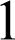 2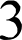 4Апищеварительный тракти обмен веществА02препараты для лечения заболеваний, связанных с нарушениемKИGПOTHOGTИA02Bпрепараты для лечения язвенной болезни желудкаи двенадцатиперстнойкИШкии гастроэзофагеальной рефлюксной болезниA02BA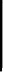 локаторы2- истаминовых рецепторованитидинаблетки, покрытые оболочкой;аблетки, покрытые пленочной оболочкойA02BAамотидин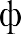 аблетки, покрытые124оболочкой; таблетки, покрытыепленочной оболочкойA02BCнгибиторы протонногонасосамепразолапсулы; апсулыкишечнорастворимые; орошокдля приготовления суспензии для приема ВнутрЬ;аблетки, покрытые пленочной оболочкойA02BCзомепразолапсулыкишечнорастворимые; аблетки кишечнорастворимые, покрытые пленочной оболочкой;аблетки, покрытые кишечнорастворимой оболочкой;аблетки, покрытые оболочкой02BXд угие препаратыд я лечения язвенной болезни желудкаи	венадцатиперстнойкИШкии астроэзофагеальной рефлюксной болезнив смута трикалия дицитратт блетки, покрытые пленочной оболочкой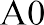 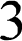 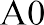 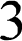 ЗА3AAп епараты для лечения функциональных нарушений желудочно - к шечного т акта препараты для лечения функциональных нарушений желудочно - к шечного трактаси тетические антихолинергические средства, эфирыс т етичнойаминогруппойме еверинка сулы пролонгированного действия;ка сулыс п олонгированным124высвобождением; таблетки, покрытые оболочкой; таблеткис пролонгированным высвобождением, покрытые пленочнойоболочкойA03ADапаверин и егопроизводныеротаверинаблетки03Bрепараты белладонны03ВАа калоиды белладонны, третичные аминыа ропинк пли глазные3Fс имуляторы моторикижелудочно -к шечного тракта3FAс имуляторы моторикижелудочно -к шечного трактам токлопрамидр створ для приемаВнутрЬ;т блетки4п отиворвотныепрепараты4Aп отиворвотныепрепараты4АА | бл каторы	он ансетрон	си оп,серотониновых	G	ПОЗИТО]ЭИИ5H 3 ре епторов	ректальные;та летки; та леткилиофилизированные; та летки, покрытые пленочной оболочкой4АА | бл каторы	он ансетрон	си оп,серотониновых	G	ПОЗИТО]ЭИИ5H 3 ре епторов	ректальные;та летки; та леткилиофилизированные; та летки, покрытые пленочной оболочкой4АА | бл каторы	он ансетрон	си оп,серотониновых	G	ПОЗИТО]ЭИИ5H 3 ре епторов	ректальные;та летки; та леткилиофилизированные; та летки, покрытые пленочной оболочкой4АА | бл каторы	он ансетрон	си оп,серотониновых	G	ПОЗИТО]ЭИИ5H 3 ре епторов	ректальные;та летки; та леткилиофилизированные; та летки, покрытые пленочной оболочкой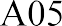 пр параты для лечения заболеваний печении ж лчевыводящих путей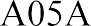 пре араты для лечения заболеваний желчевыводящих путеи преп раты желчных кислотypco езоксихолевая кислотакапс лы;сусп нзия для приема внутрь;табл тки, покрытые пленочной оболочкойАпре араты для лечения заболеваний желчевыводящих путеи преп раты желчных кислотypco езоксихолевая кислотакапс лы;сусп нзия для приема внутрь;табл тки, покрытые пленочной оболочкой124A05Bпрепараты для лечениязаболеваний печени, липотропные средстваA05BAрепараты для лечения заболеваний печениосфолипиды + глицирризиновая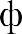 кислотаапсулы06лабительные средства06Алабительные средства06ABк нтактные слабительные средстваб сакодилGППОЗИТО]ЭИИ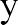 ректальные;т блетки, покрытые кишечнорастворимой оболочкой;т блетки, покрытые кишечнорастворимойсахарной оболочкой06ABннозиды А и Вт блетки6AD ос отические	ла тулоза	GИ ORслабительные средства6AD ос отические	ла тулоза	GИ ORслабительные средства6AD ос отические	ла тулоза	GИ ORслабительные средства6AD ос отические	ла тулоза	GИ ORслабительные средствароголМОOIПOK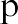 дл	приготовления раствора для приема внутрь;по ошокдл	приготовления раствора для приема внутрь (для детей)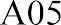 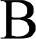 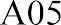 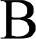 пр параты для лечениязаболеваний печени, липотропные средстваВАпре араты для лечения заболеваний печениино ин + меглумин+ метионин + никотинамид +янт рная кислотарас вор для инфузий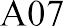 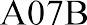 про иводиарейные,кишечные противовоспалительные и противомикробныеепа атыадс рбирующие кишечные препаратыдруг е адсорбирующиекишечные препаратыдруг е адсорбирующиекишечные препаратысмек итдиоктаэдрическийпоро	окдля п иготовления124суспензии для приемавнутрьA07Dпрепараты, снижающие моторику желудочно -кишечного трактаA07DAрепараты, снижающие моторику желудочно - ишечного трактаоперамидапсулы; аблетки;аблетки жевательные; аблетки- иофилизат07Еишечные противовоспалительныепрепараты07ECминосалициловая кислота и аналогичные препаратыесалазинППОЗИТО]ЭИИректальные;успензия ректальная; аблетки кишечнорастворимые с пролонгированным высвобождением, покрытые пленочной оболочкой;аблетки, покрытые кишечнорастворимой оболочкой;аблетки, покрытые кишечнорастворимой пленочной оболочкой; аблетки пролонгированного действия;аблетки пролонгированнымвысвобождением07ECульфасалазинаблетки кишечнорастворимые, покрытые пленочной оболочкой;аблетки, покрытые пленочной оболочкой07Fротиводиарейные микроорганизмы07FAротиводиарейные микроорганизмыифидобактерии бифидумапсулы; иофилизат124для приготовленияраствора для приема внутрь и местного применения; лиофилизатдля приготовления суспензии для приема внутрь и местного применения;порошок для приемаВнутрЬ;порошок для приема внутрь и местного применения;С ППОЗИТО]ЭИИвагинальные и ректальные;таблеткиА09препараты, способствующие пищеварению, включаяферментные препаратыA09Aпрепараты, способствующие пищеварению, включаяферментные препаратыA09AAерментные препараты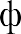 анкреатинранулы кишечнорастворимые; капсулы;апсулы кишечнорастворимые; аблетки, покрытые кишечнорастворимой оболочкой;аблетки, покрытые оболочкой10репараты для лечениясахарного диабета10А10ABинс пины и их аналогиИ  G ПИНЫ KO]ЭOTKOFOдействия и их аналоги для инъекционного введенияи сулин аспартР створд я подкожногои	нутривеннот введения1234инсулин глулизинрастворДЛЯ ПОДКОЖНОFОвведенияинсулин лизпрораствордля внутривенного и подкожного введенияиНсулиН растворимый(человеческий генно-инженерный)аствор для инъекцийl0ACи сулины средней продолжительности действия и их аналоги для инъекционноговведенияи сулин-и офан (человеческий генно-и женерный)су пензиядл	подкожного введенияADинс лины средней продолжительности действияили	лительного действия и их аналоги в ко бинациис ин улинами короткого действиядля	нъекционного введенияинс лин аспарт двухфазныйcyc ензиядля	одкожного введенияADлин дегпудек + инсулин аспартрас вордля	одкожного введенияADЛИНдвухфазный (человеческий генно-инж нерный)сусп нзиядля п дкожного введенияADин лизпро двухфазныйсусп нзияДЛЯ П ДКОЖНОЮвведения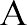 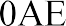 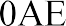 инсу ины длительного действия и их аналогидля инъекционного введенияинсу ин гларгинраст opдля п дкожного введенияин гларгин + ликсисенатидраст opдля п дкожного введения1234инсулин деглудекрастворДЛЯ ПОДКОЖНОFОвведенияинсулин детемиррастворДЛЯ ПОДКОЖНОЮвведенияAl0Bгипогликемические препараты,кроме инсулиновA10BAигуанидыетформинаблетки;аблетки, покрытые оболочкой;аблетки, покрытые пленочной оболочкой; аблетки пролонгированного действия;аблетки пролонгированного действия, покрытые пленочной оболочкой; аблеткипролонгированным высвобождением; таблеткипролонгированным высвобождением,покрытые пленочной оболочкой10BBп оизводныесульфонилмочевиныг ибенкламидт блетки10BB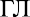 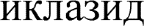 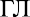 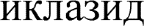 т блетки; т блеткис	одифицированным высвобождением; таблеткис	ролонгированным высвобождениемOBH ин ибиторы дипептидил -	ал глиптин	та летки, покрытые пе тидазы-4 (ПП-4)		пленочной оболочкой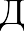 OBH ин ибиторы дипептидил -	ал глиптин	та летки, покрытые пе тидазы-4 (ПП-4)		пленочной оболочкойOBH ин ибиторы дипептидил -	ал глиптин	та летки, покрытые пе тидазы-4 (ПП-4)		пленочной оболочкойOBH ин ибиторы дипептидил -	ал глиптин	та летки, покрытые пе тидазы-4 (ПП-4)		пленочной оболочкой1234линаглиптинтаблетки, покрытыепленочной оболочкойсаксаглиптинтаблетки, покрытыепленочной оболочкойситаглиптинтаблетки, покрытыепленочной оболочкой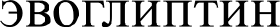 таблетки, покрытыепленочной оболочкойA10BJаналогиглюкагоноподобного пептида-1дулаглутидрастворДЛЯ ПОДКОЖНОЮвведенияA10BJликсисенатидраствордля подкожного введенияA10BKнгибиторынатрийзависимого переносчика глюкозы- о типаапаглифлозинаблетки, покрытыепленочной оболочкойA10BKпраглифлозинаблетки, покрытыепленочной оболочкойA10BKмпаглифлозинаблетки, покрытыепленочной оболочкой10BXд угие гипогликемические препараты,к оме инсулиновр паглинидт блетки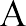 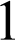 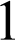 в таминыICв тамины А и D,в лючая их комбинацииICAв тамин Ар тинолд аже;к пли для приема внутрь и наружного применения;к ПсулЫ;м зь для наружного применения;р створ для приема внутрь (масляный); р створ для приема внутрь и наружного применения(масляный)1234A11CCитамин D и его аналогильфакальцидолапли для приема внутрь;апсулыA11CCdЛЬЦИТ]ЭИОЛапсулыA11CCолекальциферолапли для приема внутрь;аствор для приема внутрь (масляный)11Dитамин B1 и его комбинациивитаминами B6 и В12llDAитамин B1иаминастворля внутримышечного введенияllGскорбиновая кислота(витамин С), включая комбинации с другими средствамиI1GAскорбиновая кислота (витамин С)скорбиновая кислотараже;апли для приемаВнутрЬ;апсулы пролонгированного действия;орошокля приготовления раствора для приема вртрь;орошок для приемавртрь;аблетки11Нругие витаминныепрепараты11HAругие витаминныепрепаратыиридоксинаствор для инъекций12инеральные добавки12Арепараты кальция12AAп епараты кальцияк льция глюконатт блеткиА 2Cд угие минеральныедобавки2СХдр гие минеральные веществака ия и магния аспарагинатта летки;та летки, покрытые пленочной оболочкой124для приготовленияраствора для инфузийсебелипаза альфаконцентратдля приготовления раствора для инфузийталиглюцераза альфалиофилизатдля приготовления концентратадля приготовленияраствора для инфузийA16AXрочие препаратыля лечения заболеваний желудочно - ишечноготракта и нарушений обмена веществиглустатапсулыA16AXИТИЗИНОНапсулыA16AXапроптеринаблетки диспергируемыеA16AXиоктовая кислотаапсулы;аблетки, покрытые оболочкой;аблетки, покрытые пленочной оболочкой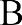 ровь и системакроветворения01нтитромботическиесредства0lAнтитромботическиесредства01AAа тагонисты витамина Квт блеткиrp ппа гепарина	re арин натрия	ра твордл	внутривенного и п дкожнот введения;ра твор для инъекцииrp ппа гепарина	re арин натрия	ра твордл	внутривенного и п дкожнот введения;ра твор для инъекцииrp ппа гепарина	re арин натрия	ра твордл	внутривенного и п дкожнот введения;ра твор для инъекцииrp ппа гепарина	re арин натрия	ра твордл	внутривенного и п дкожнот введения;ра твор для инъекции1	Снапарин натрияра твордл	подкожного введения1	Санти греганты,гепаринаксапа ин натклоп догрелас во	для инъекциитабл тки, покрытые пленочной оболочкой1	Ссипагтабл тки, покрытыепленочной оболочкой1234тикагрелортаблетки, покрытыепленочной оболочкойB0lAEпрямые ингибиторытромбинадабигатранаэтексилаткапсулыB01AFпрямые ингибиторыфактора Хаапиксабантаблетки, покрытыепленочной оболочкойB01AFривароксабантаблетки, покрытыепленочной оболочкойВ02гемостатические средства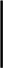 B02AантифибринолитическиесредстваB02AAМИНОКИGЛОТЫранексамоваякислотааблетки, покрытыепленочной оболочкой02Витамин К и другиегемостатики02BAв тамин Км надиона натрия бисульфитР створд я внутримышечноговведения2ВСм стные гемостатикиф бриноген+ т омбинг бка2BD фа торы свертывания	ан иингибиторный	ли филизаткрови	коагулянтный	дл	приготовления комплекс	раствора для инфузий2BD фа торы свертывания	ан иингибиторный	ли филизаткрови	коагулянтный	дл	приготовления комплекс	раствора для инфузий2BD фа торы свертывания	ан иингибиторный	ли филизаткрови	коагулянтный	дл	приготовления комплекс	раствора для инфузий2BD фа торы свертывания	ан иингибиторный	ли филизаткрови	коагулянтный	дл	приготовления комплекс	раствора для инфузийоктоког альфали филизатдл	приготовления растворадл	внутривенного введенияаког альфали филизатдл	приготовления растворадл	внутривенноговведенияоког альфали филизатдл	приготовления растворадл	внутривенного введенияоктоког альфа (факторсвертывания крови VIII человеческий рекомбинантный)ли филизатдл	приготовления растворадл	внутривеннот введения1234фактор свертывания крови VIIлиофилизатдля приготовления растворадля внутривенного введенияфактор свертьlвания крови VIIIлиофилизатдля приготовления растворадля внутривенного введения; лиофилизатдля приготовления раствора для инфузий; раствор для инфузий (замороженный)фактор свертывания крови IXлиофилизатдля приготовления растворадля внутривенного введения; лиофилизатдля приготовления раствора для инфузийфакторы свертывания крови II, VII, IX и Хв комбинации (протромбиновыйкомплекс)лиофилизатдля приготовления растворадля внутривенного введенияфакторы свертывания крови II, IX и Х вкомбинациилиофилизатдля приготовления раствора для инфузийфактор свертьІвания крови VIII + Фактор Виллебрандалиофилизатдля приготовления растворадля внутривенного введенияэптаког альфа(активированный)лиофилизатдля приготовления растворадля внутривеннот введенияi24B02BXругие системные гемостатики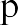 орошокля приготовления раствораля подкожного введенияB02BXлтромбопагаблетки, покрытые пленочной оболочкойB02BXмицизумабастворЛЯ ПОДКОЖНОЮ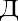 введениятамзилатаблетки03нтианемическиепрепараты03A03АВепа аты железап роральные препараты трехвалентного железаж леза (III) гидроксид полимальтозатк пли для приемаВнутрЬ;р створ для приема внутрь;с роп;т блетки жевательные3AC па ентеральные	же еза (III)	ра творпрепараты		гидроксид	 дл	внутривенного трехвалентного железа	олигоизомальтозат	введения3AC па ентеральные	же еза (III)	ра творпрепараты		гидроксид	 дл	внутривенного трехвалентного железа	олигоизомальтозат	введения3AC па ентеральные	же еза (III)	ра творпрепараты		гидроксид	 дл	внутривенного трехвалентного железа	олигоизомальтозат	введения3AC па ентеральные	же еза (III)	ра творпрепараты		гидроксид	 дл	внутривенного трехвалентного железа	олигоизомальтозат	введенияеза (III) гидроксид сахарозныйкомплексра твордл	внутривенного введенияеза карбоксимальтозатра твордл	внутривенного введения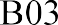 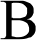 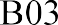 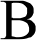 ви амин В12 и фолиеваякислотаВАвит мин В12(цианокобаламин и его аналоги)циа окобаламинрас вор для инъекций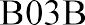 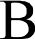 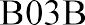 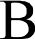 фол евая кислота и еепроизводныефол евая кислотатаб етки;таб етки, покрытые пленочной оболочкой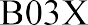 дру ие антианемическиеепа аты1234ленгликоль -эпоэтин бетадля внутривенногои подкожного введенияэпоэтин альфараствордля внутривенного и подкожного введенияэпоэтин беталиофилизатдля приготовления растворадля внутривенного и подкожнот введения;раствордля внутривенного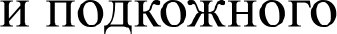 введенияВ05кровезаменители и перфузионныерастворыB05BBрастворы, влияющиена водно-электролитный балансдекстроза + калия хлорид + натрияхлорид + натрия цитратПороШокдля приготовления раствора для приемаВнутрЬB05BBмеглюмина натриясукцинатраствор для инфузийB05BCрастворыс осмодиуретическим действиемманнитолПороШокдля ингаляций дозированныйB05Cирригационные растворы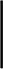 B05CXругие ирригационные растворыекстрозаастворля внутривенного введения;аствор для инфузий05Хобавки к растворамля внутривенного введения05XAр створы электролитовм гния сульфатР створд я внутривенноговведения05XAтрия хлоридр створ для инъекций; р створительд я приготовления124лекарственных форм для инъекций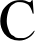 сердечно -сосудистаясистемаС01препараты для лечениязаболеваний сердцаC0lAсердечные гликозиды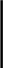 C01AAликозиды наперстянки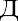 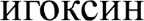 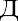 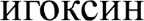 аблетки;аблетки (для детей)01Внтиаритмическиепрепараты, классы I и III01BA1ВВівса тиаритмические епа аты, класс IAа тиаритмические препараты, класс IBа тиаритмические препараты, класс ICп окаинамид л докаинп опафенонт блеткиг ль для местного применения;к пли глазные;с рей для местного и	аружного применения;с рей для местного и	аружного применения дозированный;с рей для местного применениядози ованныит блетки, покрытые пленочной оболочкойIBDан иаритмические препараты, класс IIIам одаронта леткиBGдру ие антиаритмические препараты, классы I и IIIлап аконитина гидробромидтаб еткиАадре ергическиеи доф минергические средстванорэ инефринконц нтратдля п иготовления растворадля в утривенного введенияАэфрин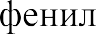 раст op для инъекций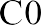 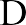 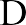 вазо илататорыдля л чения заболеваний сердца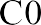 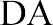 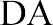 орган ческие нитратыизосо бида динитратспрей	озированный; спрей	 одъязьтный124дозированный; таблетки; таблеткипролонгированного действияизосорбида мононитраткапсулы; капсулыпролонгированнот действия;капсулыс пролонгированным высвобождением; таблетки;таблетки пролонгированного действия;таблетки пролонгированного действия, покрытые пленочной оболочкой; аблеткипролонгированным высвобождением,покрытые пленочной оболочкойитроглицеринапсулы подъязычные;п енкид я наклеивания н десну;с рей подъязьтный дозированный;т блетки подъязычные; т блеткисублингвальныеlEд угие препаратыд я лечения заболеванийсердца1ЕВд угие препаратыд я лечения заболеванийсердцаи абрадинт блетки, покрытые пленочной оболочкой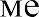 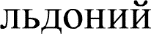 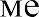 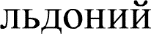 к псулыi24С02антигипертензивныесредстваC02Aантиадренергическиесредства центрального действияC02ABетилдопаетилдопааблетки02ACа онисты имидазолиновыхрецепторовк онидинт блетки02AC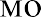 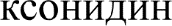 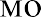 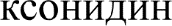 т блетки, покрытые пленочной оболочкой2Cа тиадренергические средствапериферического деиствия2СА ал фа ад еноблокаторы	та летки; та леткис п олонгированным высвобождением, покрытые пленочнои оболочкой2СА ал фа ад еноблокаторы	та летки; та леткис п олонгированным высвобождением, покрытые пленочнои оболочкой2СА ал фа ад еноблокаторы	та летки; та леткис п олонгированным высвобождением, покрытые пленочнои оболочкой2СА ал фа ад еноблокаторы	та летки; та леткис п олонгированным высвобождением, покрытые пленочнои оболочкойпидилка сулыпролонгированного действия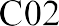 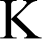 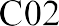 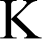 др гие антигипертензивныесредства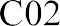 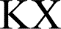 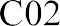 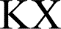 ант гипертензивныесредства для лечения легочной артериальной гипертензииамб изентантаб етки, покрытыепленочной оболочкойитантаб еткидиспергируемые; таб етки, покрытыепленочной оболочкойтентантаб етки, покрытыепленочной оболочкойигуаттаб етки, покрытыепленочной оболочкой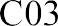 зди	етикитиа идные диуретикитабл тки3	А тиаз ды	 тиаз ды	табл ткиi24С03Втиазидоподобные диуретикиС03ВАульфонамидындапамидапсулы;аблетки, покрытые оболочкой; аблетки, покрытыепленочной оболочкой; таблетки пролонгированнот действия, покрытые оболочкой;аблетки пролонгированнот действия, покрытые пленочной оболочкой; аблеткиконтролируемым высвобождением, покрытые пленочной оболочкой;аблетки модифицированнымвысвобождением, покрытые оболочкой; аблеткипролонгированным высвобождением, покрытые пленочнойоболочкой03C03САпетлевые» ди	етикис льфонамидыф росемидт блеткиС 3Dк лийсберегающиеди	етики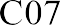 бе а-ад еноблокаторы0 Абе а-ад еноблокаторы0нес лективныебет -адр ноблокаторыпро ранололтаб етки0ЛОПтаб етки7  Вселе тивныебета-адре облокаторыатен лолтабл тки;табл тки, покрытые оболочкой;124таблетки, покрытыепленочной оболочкойбисопрололтаблетки;таблетки, покрытые пленочной оболочкойметопрололтаблетки;таблетки, покрытые пленочной оболочкой; таблетки пролонгированного действия, покрытые пленочной оболочкой; таблеткис пролонгированным высвобождением, покрытые оболочкой; таблеткис пролонгированным высвобождением, покрытые пленочной оболочкойC07AGльфа-	бета-дреноблокаторыарведилолаблетки08локаторы кальциевыхканалов08С08CAелективные блокаторы кальциевых каналовпреимущественным деиствием на сосп оизводные дигидропиридинаа лодипинт блетки;т блетки, покрытые пленочной оболочкой08С08CA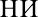 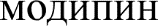 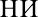 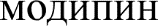 т блетки, покрытыепленочной оболочкой08С08CAфедипинт блетки;т блетки, покрытые пленочной оболочкой; т блетки пролонгированного действия, покрытые пленочной оболочкой; т блеткис	одифицированным124высвобождением, покрытые пленочной оболочкой;таблеткис пролонгированным высвобождением, покрытые пленочнойоболочкойC08Dселективные блокаторы кальциевых каналовс прямым действием на сердцеC08DAроизводные фенилалкиламинаерапамилаблетки, покрытые оболочкой;аблетки, покрытые пленочной оболочкой; аблетки, пролонгированного действия, покрытые оболочкой;аблетки пролонгированнымвысвобождением, покрытые пленочной оболочкой09редства, действующие на ренинангиотензи-овую систему09А09AAнгибитои гибиторы АПФк птоприлт блетки;т блетки, покрытые оболочкой09А09AAзиноприлт блетки09А09AAриндоприлт блетки; т блетки,диспергируемые в	олости рта;т блетки, покрытые пленочной оболочкой09А09AAалаприлт блеткиС 9Cа тагонисты рецепторовангиотензина II1234C09CAнтагонисты рецепторов ангиотензина IIозартанаблетки, покрытые оболочкой; аблетки, покрытыепленочной оболочкой09DXа тагонисты рецепторов ангиотензина IIв омбинации с другими средствамив лсартан + сакубитрилт блетки, покрытые пленочной оболочкой0г полипидемическиесредства0Aг полипидемическиесредстваOAA ин ибиторы	am рвастатин	ка сулы;ГМ	Ко	ре уктазы	та летки, покрытые оболочкой;та летки, покрытые пленочной оболочкойOAA ин ибиторы	am рвастатин	ка сулы;ГМ	Ко	ре уктазы	та летки, покрытые оболочкой;та летки, покрытые пленочной оболочкойOAA ин ибиторы	am рвастатин	ка сулы;ГМ	Ко	ре уктазы	та летки, покрытые оболочкой;та летки, покрытые пленочной оболочкойOAA ин ибиторы	am рвастатин	ка сулы;ГМ	Ко	ре уктазы	та летки, покрытые оболочкой;та летки, покрытые пленочной оболочкойвастатинта летки, покрытые оболочкой;та летки, покрытые пленочной оболочкой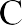 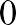 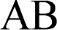 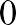 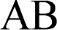 фиб атыфен фибраткап улы; кап улыпролонгированного действия;таб етки, покрытые пленочной оболочкойХдруг египолипидемические средстваалир кумабраст opдля п дкожного введенияХкумабраст opдля п дкожного введения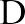 м тологическиепрепараты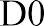 рот вогрибковыепрепараты, применяемые в дерматологии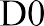 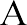 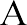 прот вогрибковыепрепараты для местного применения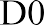 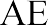 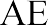 проч епротивогрибковыесалициловаякислотамазь	ля наружногоприменения;124препараты для местного примененияраствор для наружного применения(спиртовой)D03препараты для леченияран и язвD03Aпрепараты, способствующиеНО]ЗМНЛЬНОМрубцеваниюD03AXругие препараты, способствующиеНО]ЗМНЛЬНОМрубцеваниюактор роста эпидермальный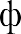 иофилизатля приготовления раствора для инъекций06нтибиотикипротивомикробные средства, применяемыедерматологии06Снтибиотики комбинации противомикробнымисредствамииоксометилтетра- идро- иримидин + сульфадиметоксин +тримекаин + хлорамфениколазь для наружного применения07ЛЮКОКО]ЗТИКОИДЫ,применяемые дерматологии07А07ACТИКОИДЫF ЮКОКО]ЗТИКОИДЫс	ысокой активностью (группа III)6 таметазонк ем для наружного применения;м зь для наружнот применения07А07ACметазонк ем для наружного применения;м зь для наружного применения;п рошокд я ингаляций дозированный;р створ для наружного применения8а тисептикии	езинфицирующиесредства124D08Aантисептикии дезинфицирующие средстваD08ACигуаниды и амидинылоргексидинаствор для местного применения;аствор для местного и наружного применения;аствор для наружнот применения;аствор для наружного применения (спиртовой);прей для наружного применения (спиртовой);ППОЗИТО]ЭИИвагинальные;аблетки вагинальные08AGп епараты йода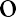 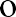 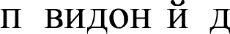 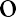 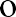 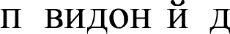 р створ для местного и наружного применения;р створ для наружного применения8АХ др гие антисептики	во орода пероксид	 ра твор для местного и д зинфицирующие		и наружногос едства	п именения8АХ др гие антисептики	во орода пероксид	 ра твор для местного и д зинфицирующие		и наружногос едства	п именения8АХ др гие антисептики	во орода пероксид	 ра твор для местного и д зинфицирующие		и наружногос едства	п именения8АХ др гие антисептики	во орода пероксид	 ра твор для местного и д зинфицирующие		и наружногос едства	п имененияия перманганатRO ОШОК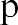 дл	приготовления раствора для местного и наружногоприменениянолко центратдл	приготовления растворадля наружнот применения; ко центратдл	приготовления растворадл	наружнот примененияи п иготовления лекарственных форм;124раствор для наружного применения;раствор для наружного примененияи приготовлениялекарственных формDllдругиедерматологические препаратыDIlAдругие дерматологическиепрепаратыDIIAHпрепаратыдля лечения дерматита,K]ЭOMe FЛЮКОКО]ЭТИКОИДОВдупилумабраствордля подкожного введенияDIIAHпимекролимускрем для наружногоприменения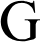 мочеполовая системаи половые гормоныG0lпротивомикробные препаратыи антисептики, применяемые в гинекологииG0lAпротивомикробныепрепаратыи антисептики,кроме комбинированных препаратовс глюкокортикоидамиG01AAнтибактериальныепрепаратыатамицинППОЗИТО]ЭИИвагинальные01AFроизводные имидазолалотримазолель вагинальный;ППОЗИТО]ЗИИвагинальные;аблетки вагинальные02ругие препараты, применяемыегинекологии02Атеротонизирующиепрепаратыi234G02ADростагландиныинопростонизопростолельинт аце викальныиаблетки02Сругие препараты, применяемыегинекологии02CAа реномиметики, токолитические с едстваг ксопреналинт блетки2СВ ин ибиторы пролактина	бр мокриптин	та летки2СВ ин ибиторы пролактина	бр мокриптин	та летки2СВ ин ибиторы пролактина	бр мокриптин	та летки2СВ ин ибиторы пролактина	бр мокриптин	та летки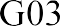 по овые гормоныи м дуляторы функцииполовых органовВан рогеныВАпро зводные3-о с андрост-4-е атес остеронгел	для наружногоприменения;ВАостерон(см сь эфиров)рас вордля	нутримышечного введения (масляный)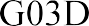 rec агены3	Апрои водные прегн-4-енрог стеронкапс лыG	Dпроиз одныепрегнадиенадидро естеронтабле ки, покрытыепленочной оболочкойGOроизв дные эстренанорэти теронтаблет иG03надо ропины и другиестимуляторы овуляцииGнадот опиныгонадот опинхорионическийлиофили amдля приг товления растворадля внут имышечного введения;лиофили amдля приг товления растворадля внут имышечного и подкожного введенияGкоритропин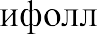 альфараствордля подк жного введенияGфо	пин альфалиофили amдля приг товления растворадля внутримышечного124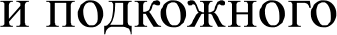 введения; лиофилизатдля приготовления раствораДЛЯ ПОДКОЖНОЮвведения; раствордля подкожного введенияфоллитропин альфа + лутропин альфалиофилизатдля приготовления растворадля подкожного введенияG03GBинтетическиестимуляторы овуляцииломифенаблетки03H03НАнтианд огеныа тиандрогеныц протеронт блеткиG 4п епараты, применяемыев урологии4Bп епараты, применяемыев урологии4BD cp дства для лечения	со ифенацин	та летки, покрытые учащенного		 пленочной оболочкоймочеиспусканияи н держания мочи4BD cp дства для лечения	со ифенацин	та летки, покрытые учащенного		 пленочной оболочкоймочеиспусканияи н держания мочи4BD cp дства для лечения	со ифенацин	та летки, покрытые учащенного		 пленочной оболочкоймочеиспусканияи н держания мочи4BD cp дства для лечения	со ифенацин	та летки, покрытые учащенного		 пленочной оболочкоймочеиспусканияи н держания мочи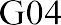 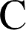 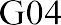 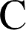 пр параты для лечения доброкачественной гиперплазиипредстательной железыСАальа-адр ноблокаторы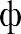 алф зозинтаб етки пролонгированного действия;таб етки пролонгированного действия, пoкpытьIe оболочкой;таб еткис ко тролируемым высвобождением, покрытые оболочкойСАулозинкап улы124кишечнорастворимые с пролонгированным высвобождением; капсулы пролонгированного действия;капсулыс модифицированным высвобождением; капсулыс пролонгированным высвобождением; таблеткис контролируемым высвобождением, покрытые оболочкой; таблеткис пролонгированным высвобождением, покрытые пленочной оболочкойG04CBнгибиторы тестостерон -- льфа- едуктазыинастерид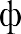 аблетки, покрытыепленочной оболочкой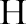 ормональные препараты системного действия,K]ЭOMe ПОЛОВЫХ FO]ЭMOHOBИ ИНС ЛИНОВ01ормоны гипофиза гипоталамуса и иханалоги0lAормоны передней доли гипофиза и их аналоги01ACс матропин Ие о агонистысоматропинл офилизатд я приготовления раствораДЛЯ ПОДКОЖНОГОвведения; р створд я подкожного введенияlAXдр гие гормоны передней доли гипофиза и иханалогипэ висомантли филизатдл	приготовления раствора124ДЛЯ ПОДКОЖНОЮвведенияH01Bгормоны задней долигипофизаH01BAазопрессин и его аналогиесмопрессинапли назальные; прей назальный дозированный; аблетки;аблетки диспергируемыеполости рта;аблетки - иофилизат; аблетки подъязычные1Cг	моны гипоталамlCB со атостатин и аналоги	ла реотид	re ь для подкожноговведения пролонгированнот деиствияlCB со атостатин и аналоги	ла реотид	re ь для подкожноговведения пролонгированнот деиствияlCB со атостатин и аналоги	ла реотид	re ь для подкожноговведения пролонгированнот деиствияlCB со атостатин и аналоги	ла реотид	re ь для подкожноговведения пролонгированнот деиствияреотидли филизатдл	приготовления суспензиидл	внутримышечного введения пролонгированного действия;ми росферыдл	приготовления суспензиидл	внутримышечного введения;ми росферыдл	приготовления суспензиидл	внутримышечного введения пролонгированного действия;ра твордл	внутривенного и подкожного введения;ра твор для инфузийИ П ДКОЖНОЮвведения1234пасиреотидрастворДЛЯ ПОДКОЖНОFОвведенияH01CCнтигонадотропин- илизинг гормоныаниреликсастворЛЯ ПОДКОЖНОЮвведенияH01CCетрореликсиофилизатля приготовления раствораЛЯ ПОДКОЖНОЮвведения02ортикостероидысистемного действия02Аортикостероидысистемного действия02AAм нералокортикоидыф удрокортизонт блетки02AAД]ЭОКО]ЭТИЗОНк ем для наружного применения;М ЗЬ FЛЫЗНdЯ;м зь для наружного применения;т блетки; э улЬсИяд я наружнот применения02AAксаметазонт блетки02AAтилпреднизолонт блетки02AAеднизолонм зь для наружного применения;т блетки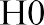 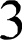 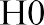 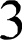 п епараты для лечения заболеваний щитовиднойжелезыЗАп епараты щитовиднойжелезы3AA го моны щитовидной	ле отироксин	та летки железы		натрия3AA го моны щитовидной	ле отироксин	та летки железы		натрия3AA го моны щитовидной	ле отироксин	та летки железы		натрия3AA го моны щитовидной	ле отироксин	та летки железы		натрия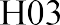 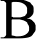 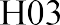 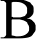 ан итиреоидные п епа атысер содержащие производные имидазолатиа азолтаб етки;таб етки, покрытые пленочной оболочкойBBан итиреоидные п епа атысер содержащие производные имидазолатиа азолтаб етки;таб етки, покрытые пленочной оболочкойi24Н03Спрепараты йодаН03САрепараты йода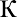 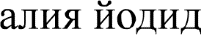 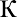 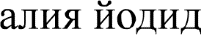 аблетки;аблетки жевательные;аблетки, покрытые пленочной оболочкой04ормоны поджелудочной железы04Аормоны, расщепляющие гликоген04AAг рмоны, расщепляющие гликогенг юкагонл офилизатд я приготовления раствора для инъекций5п епараты, регулирующие обменкальция5Aп ратиреоидные гормоныи их аналоги5АА па атиреоидные гормоны	те ипаратид	ра твори их аналоги	ПОДКОЖНОГОвведения5АА па атиреоидные гормоны	те ипаратид	ра твори их аналоги	ПОДКОЖНОГОвведения5АА па атиреоидные гормоны	те ипаратид	ра твори их аналоги	ПОДКОЖНОГОвведения5АА па атиреоидные гормоны	те ипаратид	ра твори их аналоги	ПОДКОЖНОГОвведения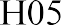 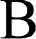 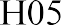 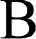 ан ипаратиреоидныесредстваBXпро ие антипаратиреоидные препаратыпар кальцитолкап улыBXкальцеттаб етки, покрытыепленочной оболочкойBXкальцетидрас вордля	нутривенного введения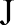 о ивомикробныепрепараты системного действия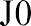 ант бактериальные препараты системногодействия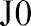 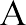 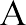 тет ациклиныАтет ациклины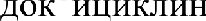 кап улы;таб етки; таб еткидиспергируемые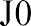 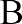 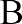 амфениколыi234J01BAамфениколыхлорамфениколтаблетки;таблетки, покрытые оболочкой; таблетки, покрытыепленочной оболочкойJ01Cбета-лактамные антибактериальныепрепараты: пенициллиныJ01CAпенициллины широкого спектра действияамоксициллингранулыдля приготовления суспензии для приема ВнутрЬ;капсулы; порошокдля приготовления суспензии для приема внутрь; таблетки; таблетки диспергируемые;таблетки, покрытые пленочной оболочкойJ01CAампициллинПороШокдля приготовления суспензии для приема ВнутрЬ;таблеткиJ01CEпенициллины, чувствительныек бета-лактамазамбензатина бензилпенициллинПороШокдля приготовления суспензиидля внутримышечного введения;ПороШокдля приготовления суспензиидля внутримышечного введенияпролонгированного действияJ01CEфеноксиметил -пенициллинПороШокдля приготовления суспензии для приема ВнутрЬ;таблеткиi234J01CFпенициллины, устойчивыек бета-лактамазамоксациллинтаблеткиJ01CRкомбинации пенициллинов, включая комбинации с ингибиторамибета-лактамазамоксициллин +клавулановая кислотаПороШокдля приготовления суспензии для приема ВнутрЬ;таблетки диспергируемые; таблетки, покрытые оболочкой; таблетки, покрытыепленочной оболочкой; таблеткис модифицированным высвобождением, покрытые пленочной оболочкойJ01Dдругие бета-лактамные антибактериальныепрепаратыJ01DBцефалоспорины 1-го поколенияцефазолинПороШокдля приготовления растворадля внутривенного и внутримышечного введения;ПороШокдля приготовлениярастворадля внутримышечного введения;ПороШокдля приготовления раствора для инъекцийJ01DBцефалексингранулыдля приготовления суспензии для приема ВнутрЬ;капсулы;таблетки, покрытые пленочной оболочкойJ01DCцефалоспорины2-го поколенияцефуроксимгранулыдля приготовления124суспензии для приема внутрь;таблетки, покрытые пленочной оболочкойJ01DDцефалоспорины3-го поколенияцефтазидимпорошокдля приготовления растворадля внутривенного и внутримышечнот введения;ПороШокдля приготовления раствора для инфузий;ПороШокдля приготовления растворадля инъекций;ПороШокдля приготовления растворадля внутривенноговведенияJ01DDцефтриаксонПороШокдля приготовления растворадля внутривенного и внутримышечного введения;ПороШокдля приготовления растворадля внутримышечного введения;ПороШокдля приготовления раствора для инфузий;ПороШокдля приготовления раствора для инъекцийJ01Eсульфаниламидыи триметопримJ01EEкомбинированныепрепараты сульфаниламидовко-тримоксазолсуспензия для приемаВнутрЬ;таблетки124и триметоприма,включая производныеJ0lFмакролиды, линкозамидыи стрептограминыJ01FAмакролидыазитромицинкапсулы;порошокдля приготовления суспензии для приемавнутрь;порошокдля приготовления суспензии для приема внутрь (для детей); таблетки диспергируемые; таблетки, покрытые оболочкой;таблетки, покрытые пленочной оболочкойJ01FAджозамицинтаблетки диспергируемые;таблетки, покрытые пленочной оболочкойJ01FAкларитромицингранулыдля приготовления суспензии для приемаВ	Т]ЭЬ,капсулы; лиофилизатдля приготовления раствора для инфузий; таблетки, покрытые оболочкой;таблетки, покрытые пленочной оболочкой; таблетки пролонгированного действия, покрытые пленочной оболочкой; таблеткис пролонгированным высвобождением, покрытые пленочной оболочкой1234J01FFлинкозамидыклиндамицинкапсулыJ01GаминогликозидыJ01GBдругие аминогликозидыгентамицинкапли глазныетобрамицинкапли глазные;капсулы с порошком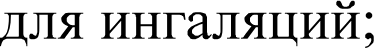 раствор для ингаляций01Мнтибактериальныепрепараты, производные хинолона01MAторхинолоны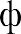 евофлоксацинапли глазные;аблетки, покрытые пленочной оболочкой01MAомефлоксацинапли глазные; аблетки, покрытыепленочной оболочкой01MAоксифлоксацинапли глазные;аблетки, покрытые пленочной оболочкой01MAфлоксацинапли глазные; апли глазные ушные;ЫЗЬ FЛЫЗНdЯ;аблетки, покрытые оболочкой;аблетки, покрытые пленочной оболочкой; аблетки пролонгированнот действия, покрытые пленочной оболочкой01MAпарфлоксацинаблетки, покрытые оболочкой; таблетки,покрытые пленочной оболочкой01MAипрофлоксацинапли глазные;апли глазные ушные;апли ушные; азь главная;аблетки, покрытые оболочкой;аблетки, покрытые124пленочной оболочкой; таблетки пролонгированного действия, покрытыепленочной оболочкойJ01Xдругиеантибактериальные препаратыJ01XDпроизводные имидазоламетронидазолтаблетки;таблетки, покрытые пленочной оболочкойJ0lXXпрочие антибактериальные препаратылинезолидгранулыдля приготовления суспензии для приема ВнутрЬ;таблетки, покрытые пленочной оболочкойJ0lXXтедизолидтаблетки, покрытыепленочной оболочкойЈ02противогрибковые препараты системногодействияJ02Aпротивогрибковыепрепараты системного действияJ02AAантибиотикинистатинтаблетки, покрытые оболочкой; таблетки, покрытыепленочной оболочкойJ02ACпроизводные триазолавориконазолтаблетки, покрытые пленочной оболочкой; порошокдля приготовления суспензии для приемавнутрьJ02ACпозаконазолсуспензия для приема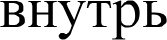 J02ACфлуконазолкапсулы; порошокдля приготовления суспензии для приема ВнутрЬ;таблетки; таблетки,124покрытые пленочнойоболочкойЈ04препараты, активные в отношениимикобактерийJ04Aпротивотуберкулезные препаратыJ04AAаминосалициловая кислота и ее производныеаминосалициловая кислотагранулы замедленного высвобождениядля приема внутрь; гранулы кишечнорастворимые; гранулы, покрытые кишечнорастворимой оболочкой;таблетки кишечнорастворимые, покрытые пленочной оболочкой;таблетки, покрытые кишечнорастворимой оболочкойJ04ABантибиотикирифабутинкапсулыJ04ABрифампицинкапсулы;таблетки, покрытые пленочной оболочкойJ04ABциклосеринкапсулыJ04ACгидразидыизониазидтаблеткиJ04ADпроизводные тиокарбамидапротионамидтаблетки, покрытые оболочкой; таблетки, покрытыепленочной оболочкойJ04ADэтионамидтаблетки, покрытые оболочкой; таблетки, покрытыепленочной оболочкойJ04AK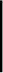 другиепротивотуберкулезные препаратыбедаквилинтаблеткиJ04AKпиразинамидтаблетки;таблетки, покрытые оболочкойJ04AKтеризидонкапсулы1234тиоуреидоимино-метил-пиридиния перхлораттаблетки, покрытые пленочной оболочкойэтамбутолтаблетки;таблетки, покрытые оболочкой; таблетки, покрытыепленочной оболочкойJ04AMкомбинированные противотуберкулезные препаратыизониазид + ломефлоксацин + пиразинамид +этамбутол + пиридоксинтаблетки, покрытые пленочной оболочкойJ04AMизониазид +пиразинамидтаблеткиJ04AMизониазид +пиразинамид + рифампицинтаблетки диспергируемые; таблетки, покрытыепленочной оболочкойJ04AMизониазид +пиразинамид + рифампицин + этамбутолтаблетки, покрытые пленочной оболочкойJ04AMизониазид +пиразинамид + рифампицин + этамбутол +ПИ]ЭИДОКGИНтаблетки, покрытые оболочкой; таблетки, покрытыепленочной оболочкойJ04AMизониазид +рифампицинтаблетки, покрытые оболочкой; таблетки, покрытыепленочной оболочкойJ04AMизониазид +этамбутолтаблеткиJ04AMломефлоксацин + пиразинамид + протионамид + этамбутол +ПИ]ЭИДОКGИНтаблетки, покрытые пленочной оболочкойJ04BпротиволепрозныепрепаратыJ04BAпротиволепрозныепрепаратыдапсонтаблетки124Ј05противовирусныепрепараты системного действияJ05Aпротивовирусныепрепараты прямого действияJ05ABнуклеотидыи нуклеотиды, кроме ингибиторовобратной транскриіггазыацикловиркрем для наружного применения;мазь главная;мазь для местного и наружного применения;мазь для наружнот применения; таблетки;таблетки, покрытые пленочной оболочкойJ05ABвалганцикловиртаблетки, покрытыепленочной оболочкойJ05ABганцикловирлиофилизатдля приготовления раствора для инфузийJ05AEингибиторы протеазатазанавиркапсулыJ05AEдарунавиртаблетки, покрытыепленочной оболочкойJ05AEнарлапревиртаблетки, покрытыепленочной оболочкойJ05AEритонавиркапсулы;таблетки, покрытые пленочной оболочкойJ05AEсаквинавиртаблетки, покрытыепленочной оболочкойJ05AEфосампренавирсуспензия для приемаВнутрЬ;таблетки, покрытые пленочной оболочкойJ05AFнуклеотидыи нуклеотиды -ингибиторы обратной транскриптазыабакавирраствор для приемаВнутрЬ;таблетки, покрытые пленочной оболочкойJ05AFдиданозинкапсулы кишечнорастворимые;ПороШок124для приготовленияраствора для приема внутрьзидовудинкапсулы;раствор для приема внутрь;таблетки, покрытые пленочной оболочкойламивудинраствор для приема внутрь;таблетки, покрытые пленочной оболочкойставудинкапсулы;телбивудинтаблетки, покрытыепленочной оболочкойтенофовиртаблетки, покрытыепленочной оболочкойтенофовира алафенамидтаблетки, покрытые пленочной оболочкойфосфазидтаблеткиэмтрицитабинкапсулы;таблетки, покрытые пленочной оболочкойэнтекавиртаблетки, покрытыепленочной оболочкойJ05AGненуклеозидные ингибиторы обратной транскриптазыневирапинсуспензия для приемаВнутрЬ;таблетки;таблетки, покрытые пленочной оболочкойJ05AGэлсульфавиринкапсулыJ05AGэтравиринтаблеткиJ05AGэфавирензтаблетки, покрытыепленочной оболочкойJ05AHингибиторы нейроаминидазыосельтамивиркапсулыJ05APпротивовирусныепрепараты для лечения гепатита Свелпатасвир + софосбувиртаблетки, покрытые пленочной оболочкойJ05APглекапревир +пибрентасвиртаблетки, покрытыепленочной оболочкойJ05APдаклатасвиртаблетки, покрытыепленочной оболочкой1234дасабувир; омбитасвир + паритапревир +ритонавиртаблеток наборрибавиринкапсулы; лиофилизатдля приготовления суспензии для приема ВнутрЬ;таблеткисимепревиркапсулысофосбувиртаблетки, покрытыепленочной оболочкойJ05ARкомбинированные противовирусные препараты для леченияВИЧ-инфекцииабакавир +ламивудинтаблетки, покрытые пленочной оболочкойJ05ARабакавир + зидовудин +ламивудинтаблетки, покрытые пленочной оболочкойJ05ARзидовудин +ламивудинтаблетки, покрытыепленочной оболочкойJ05ARкобицистат + тенофовира алафенамид + элвитегравир +эмтрицитабинтаблетки, покрытые пленочной оболочкойJ05ARлопинавир + ритонавирраствор для приемаВнутрЬ;таблетки, покрытые пленочной оболочкойJ05ARрилпивирин +тенофовир + эмтрицитабинтаблетки, покрытые пленочной оболочкойJ05AXпрочие противовирусныепрепаратыгразопревир +элбасвиртаблетки, покрытыепленочной оболочкойJ05AXдолутегравиртаблетки, покрытыепленочной оболочкойJ05AXимидазолилэтана- мид пентандиовойКИGЛОТЫкапсулыJ05AXкагоцелтаблетки124пленочной оболочкойралтегравиртаблетки жевательные; таблетки, покрытыепленочной оболочкойремдесивирконцентратдля приготовления раствора для инфузий; лиофилизатдля приготовления концентратадля приготовленияраствора для инфузийумифеновиркапсулы;таблетки, покрытые пленочной оболочкойЈ06иммунные сывороткиИ ИММ  HOFЛO	ЛИНЫJ06Aиммунные сыворотки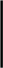 J06AAиммунные сывороткианатоксин дифтерийно - столбнячныйсуспензиядля внутримышечного введения;суспензиядля внутримышечного и подкожнот введения;суспензия для инъекцийJ06AAанатоксин дифтерийныйсуспензиядля внутримышечного и подкожнот введенияJ06AAанатоксин столбнячныйсуспензиядля подкожного введенияJ06AAантитоксин яда гадюкиобыкновеннойраствор для инъекцийJ06Bиммуноглобулины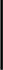 J06BAиммуноглобулины, нормальные человеческиеиммуноглобулин человека нормальныйраствор для инфузий; раствордля внутримышечного введения;раствор124для внутривенного введения; лиофилизатдля приготовления раствора для инфузий; лиофилизатдля приготовления растворадля внутривеннот введенияJ06BBспецифическиеиммуноглобулиныиммуноглобулинантирабическийраствордля внутримышечного и подкожнот введения;раствор для инъекцийJ06BBиммуноглобулин против клещевогоэнцефалитараствордля внутримышечного введенияJ06BBиммуноглобулин человека антирезус RHO(D)лиофилизатдля приготовления растворадля внутримышечного введения;раствордля внутримышечного введенияJ06BBиммуноглобулин человека противостафило-КОККОВЫЙраствордля внутримышечного введенияJ06BBпаливизумаблиофилизатдля приготовления растворадля внутримышечного введения;раствордля внутримышечного введенияЈ07вакцинывакциныв соответствии с национальным календаремпрофилактических124прививоки календарем профилактическихП]ЭИВИВОКпо эпидемическим показаниямLпротивоопухолевые препаратыИ ИМ	НОМОД ЛЯТО]ЭЫL01противоопухолевые препаратыL01Aалкилирующие средства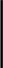 L01AAаналоги азотистогоипритамелфалантаблетки, покрытыепленочной оболочкойL01AAхлорамбуцилтаблетки, покрытыепленочной оболочкойL01AAциклофосфамидтаблетки, покрытыеоболочкой;L01ABалкилсульфонатыбусульфантаблетки, покрытыеоболочкойL01ADпроизводныенитрозомочевиныломустинкапсулыL01AXдругие алкилирующие средствадакарбазинлиофилизатдля приготовления растворадля внутривенного введенияL01AXтемозоломидкапсулыL0l ВантиметаболитыL01BAаналоги фолиевойКИСЛОТЫметотрексаттаблетки;таблетки, покрытые оболочкой; таблетки, покрытыепленочной оболочкойL01BAпеметрекседлиофилизатдля приготовления раствора для инфузийL01BAралтитрексидлиофилизатдля приготовления раствора для инфузийi234L01BBаналоги пуринамеркаптопуринтаблеткиL01BBнеларабинраствор для инфузийL01BBфлударабинтаблетки, покрытыепленочной оболочкойL01BCаналоги пиримидинагемцитабинлиофилизатдля приготовления раствора для инфузий; лиофилизатдля приготовления концентратадля приготовленияраствора для инфузийL01BCкапецитабинтаблетки, покрытыепленочной оболочкойL0lCалкалоиды растительногопроисхождения и другие природные веществаL01CAалкалоиды барвинка и их аналогивинбластинлиофилизатдля приготовления растворадля внутривеннот введенияL01CAвинкристинраствордля внутривенного введенияL01CAвинорелбинкапсулыL01CBпроизводные подофиллотоксинаЗТОПОЗИДкапсулыL0lCDтаксаныкабазитакселконцентратдля приготовления раствора для инфузийL0lCDдоцетакселконцентратдля приготовления раствора для инфузийL0lCDпаклитакселконцентратдля приготовления раствора для инфузий; лиофилизатдля приготовления раствора для инфузий124L01Dпротивоопухолевые антибиотикии родственные соединенияL01DBантрациклиныи родственные соединениядаунорубицинлиофилизатдля приготовления растворадля внутривенного введения;раствордля внутривенного введенияL01DBДoKGojэУ6ицинконцентратдля приготовления раствора для инфузий; концентратдля приготовления растворадля внутрисосудистого и внутрипузырного введения;лиофилизатдля приготовления растворадля внутрисосудистого и внутрипузырного введения;раствордля внутрисосудистого и внутрипузырного введенияL01DBидарубицинкапсулыL01DBмитоксантронконцентратдля приготовленияраствора для инфузийL01DBэпирубицинконцентратдля приготовления растворадля внутрисосудистого и внутрипузырного введения;лиофилизатдля приготовления раствора124для внутрисосудистогои внутрипузырного введенияL0lDCдругиепротивоопухолевые антибиотикиблеомицинлиофилизатдля приготовления раствора для инъекцийL0lDC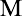 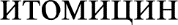 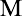 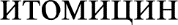 иофилизатля приготовления раствораля инъекций; орошокля приготовления раствора для инъекций01Хругиепротивоопухолевые препаратыlXAп епараты платиныок алиплатинкон ентратдля п иготовления раствора для инфузий; лиоф лизатдля п иготовления раствора для инфузий; лиоф лизатдля п иготовления концентратадля п иготовленияраствора для инфузийLмети гидразиныпрока базинкапсулL01Xнокло альныеантителаатезоли умабконцентр тдля пригот вления раствора для инфузийL01Xбевац	6концентрадля пригот вления раствора для инфузийL01Xбели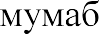 лиофилизадля пригот вления концентратадля пригот вления раствора для инфузийL01Xбрен	абведотинлиофилизадля пригот вления концентратадля пригот вления раствора для инфузийL01XНИВОконцентра124для приготовленияраствора для инфузийобинутузумабконцентратдля приготовления раствора для инфузийпанитумумабконцентратдля приготовления раствора для инфузийпембролизумабконцентратдля приготовления раствора для инфузийпертузумабконцентратдля приготовления раствора для инфузийритуксимабконцентратдля приготовления раствора для инфузий; растворДЛЯ ПОДКОЖНОFОвведениятрастузумаблиофилизатдля приготовления концентратадля приготовления раствора для инфузий; раствордля подкожного введениятрастузумаб эмтанзинлиофилизатдля приготовления концентратадля приготовленияраствора для инфузийцетуксимабраствор для инфузийэлотузумаблиофилизатдля приготовления концентратадля приготовленияраствора для инфузийL01XEингибиторыпротеинкиназыабемациклибтаблетки, покрытыепленочной оболочкойL01XEакситинибтаблетки, покрытыепленочной оболочкой1234алектинибкапсулыафатинибтаблетки, покрытыепленочной оболочкойбозутинибтаблетки, покрытыепленочной оболочкойвандетанибтаблетки, покрытыепленочной оболочкойвемурафенибтаблетки, покрытыепленочной оболочкойгефитинибтаблетки, покрытыепленочной оболочкойдабрафенибкапсулыдазатинибтаблетки, покрытыепленочной оболочкойибрутинибкапсулыиматинибкапсулы;таблетки, покрытые пленочной оболочкойкабозантинибтаблетки, покрытыепленочной оболочкойкобиметинибтаблетки, покрытыепленочной оболочкойкризотинибкапсулылапатинибтаблетки, покрытыепленочной оболочкойленватинибкапсулымидостауринкапсулынилотинибкапсулынинтеданибкапсулы мягкиеосимертинибтаблетки, покрытыепленочной оболочкойпазопанибтаблетки, покрытыепленочной оболочкойпалбоциклибкапсулырегорафенибтаблетки, покрытыепленочной оболочкойрибоциклибтаблетки, покрытыепленочной оболочкойруксолитинибтаблеткисорафенибтаблетки, покрытыепленочной оболочкойсунитинибкапсулы124пленочной оболочкойцеритинибкапсулыэрлотинибтаблетки, покрытыепленочной оболочкойL01XXпрочие противоопухолевые препаратыаспарагиназалиофилизатдля приготовления растворадля внутривенного и внутримышечного введенияL01XXафлиберцептконцентратдля приготовления раствора для инфузий; растворДЛЯ BH Т]ЗИFЛЫЗНОFОвведенияL01XXбортезомиблиофилизатдля приготовления растворадля внутривенного введения; лиофилизатдля приготовления растворадля внутривенного и подкожного введения; лиофилизатдля приготовленияраствора для подкожного введенияL01XXвенетоклакстаблетки, покрытыепленочной оболочкойL01XXвисмодегибкапсулыL01XXгидроксикарбамидкапсулыL01XXиксазомибкапсулыL01XXиринотеканконцентратдля приготовленияраствора для инфузийL01XXкарфилзомиблиофилизатдля приготовления раствора для инфузийL01XXмитотантаблетки1234олапарибтаблетки, покрытыепленочной оболочкойтретиноинкапсулыэрибулинраствордля внутривенного введенияL02противоопухолевыегормональные препаратыL02Aгормоны и родственныесоединенияL02ABгестагенымедроксипро -гестеронтаблеткиL02AEаналоги гонадотропин -рилизинг гормонабусерелинлиофилизатдля приготовления суспензиидля внутримышечного введенияпролонгированного действияL02AEгозерелинимплантат; капсуладля подкожного введения пролонгированного действияL02AEлейпрорелинлиофилизатдля приготовления растворадля подкожного введения; лиофилизатдля приготовления суспензиидля внутримышечного и подкожного введения пролонгированного действия;лиофилизатдля приготовления суспензиидля внутримышечногоИ ПОДКОЖНОЮ124введенияс пролонгированным высвобождениемтрипторелинлиофилизатдля приготовления растворадля подкожного введения; лиофилизатдля приготовления суспензиидля внутримышечного введения пролонгированного действия;лиофилизатдля приготовления суспензиидля внутримышечного введенияс пролонгированным высвобождением; лиофилизатдля приготовления суспензиидля внутримышечного и подкожного введения пролонгированного действия;растворДЛЯ ПОДКОЖНОГОвведенияL02Bантагонисты гормонов и родственныесоединенияL02BAантиэстрогенытамоксифентаблетки;таблетки, покрытые пленочной оболочкойL02BAфулвестрантраствордля внутримышечного введенияL02BBантиандрогеныапалутамидтаблетки, покрытыепленочной оболочкой1234бикалутамидтаблетки, покрытыепленочной оболочкойфлутамидтаблетки;таблетки, покрытые пленочной оболочкойэнзалутамидкапсулыL02BGингибиторы ароматазыанастрозолтаблетки, покрытыепленочной оболочкойL02BXдругие антагонистыгормонов и родственные соединенияабиратеронтаблетки;таблетки, покрытые пленочной оболочкойL02BXдегареликслиофилизатдля приготовления раствораДЛЯ ПОДКОЖНОГОвведенияL03иммуностимуляторыL03AиммуностимуляторыL03AAколониестимулирующие факторыфилграстимраствордля внутривенного и подкожнот введения;раствор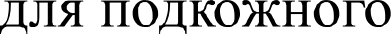 введенияL03AAэмпэгфилграстимрастворДЛЯ ПОДКОЖНОFОвведенияL03ABинтерфероныинтерферон альфагель для местного и наружного применения; капли назальные; лиофилизатдля приготовления растворадля интраназального введения; лиофилизатдля приготовления растворадля интраназальноговведения и ингаляций; лиофилизат124для приготовления суспензии для приема ВнутрЬ;мазь для наружного и местного применения;G ППОЗИТО]ЭИИректальныеинтерферон бета-1aиофилизатля приготовления раствораля внутримышечного введения;астворля внутримышечноговведения; астворля подкожного введениянтерферон бета- bл офилизатд я приготовления растворад я подкожного введения;р створд я подкожного введениятерферон гаммал офилизатд я приготовления раствора дл  внутримышечного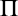 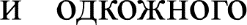 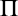 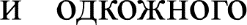 введения;л офилизатд я приготовления растворад я интраназальнот введениягинтерферон альфа-2Р створД  Я ПОДКОЖНОFОвведениягинтерферон альфа-2л офилизатд я приготовления раствора124ДЛЯ ПОДКОЖНОЮвведенияпэгинтерферон бета-1aраствордля подкожного введенияцепэгинтерферон альфа-2bраствордля подкожного введенияL03AXдругиеИМ	HOGTИM ЛЯТО]ЭЫазоксимера бромидG ППОЗИТО]ЭИИвагинальные и ректальные;таблеткиL03AXвакцинадля лечения рака мочевого пузыря БЦЖлиофилизатдля приготовления суспензииДЛЯ BH Т]ЗИП ЗЫ]ЭНОЮвведенияL03AXглатирамера ацетатрастворДЛЯ ПОДКОЖНОFОвведенияL03AXглутамил -цистеинил -глицин динатрияраствор для инъекцийL03AXтилОроНкапсулы;таблетки, покрытые оболочкой; таблетки, покрытыепленочной оболочкойL04иммунодепрессантыL04AиммунодепрессантыL04AA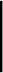 селективные иммунодепрессантьІабатацептраствордля подкожного введения; лиофилизатдля приготовления концентратадля приготовленияраствора для инфузийL04AAапремиласттаблетки, покрытыепленочной оболочкойL04AAбарацитинибтаблетки, покрытыепленочной оболочкойL04AAведолизумаблиофилизат124для приготовленияконцентратадля приготовления раствора для инфузийиммуноглобулинантитимоцитарныйконцентратдля приготовления раствора для инфузий; лиофилизатдля приготовления раствора для инфузийлефлуномидтаблетки, покрытыепленочной оболочкоймикофенолата мофетилкапсулы;таблетки, покрытые пленочной оболочкоймикофеноловая кислотатаблетки кишечнорастворимые, покрытые оболочкой; таблетки, покрытыекишечнорастворимой оболочкойнатализумабконцентратдля приготовления раствора для инфузийокрелизумабконцентратдля приготовления раствора для инфузийтерифлуномидтаблетки, покрытыепленочной оболочкойтофацитинибтаблетки, покрытыепленочной оболочкойупадацитинибтаблеткис пролонгированным высвобождением, покрытые пленочной оболочкойфинголимодкапсулыэверолимустаблетки; таблеткидиспергируемыеL04ABингибиторы фактора некроза опухоли альфа(ФНО-альфа)адалимумабрастворДЛЯ ПОДКОЖНОЮвведения1234голимумабрастворДЛЯ ПОДКОЖНОFОвведенияинфликсимаблиофилизатдля приготовления раствора для инфузий; лиофилизатдля приготовления концентратадля приготовления раствора для инфузийцертолизумаба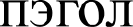 раствордля подкожного введенияэтанерцептлиофилизатдля приготовления растворадля подкожного введения; раствордля подкожного введенияL04ACингибиторы интерлейкинагуселькумабраствордля подкожного введенияL04ACиксекизумабраствордля подкожного введенияL04ACканакинумаблиофилизатдля приготовления растворадля подкожноговведенияL04ACнетакимабрастворДЛЯ ПОДКОЖНОЮвведенияL04ACсарилумабрастворДЛЯ ПОДКОЖНОЮвведенияL04ACсекукинумабраствор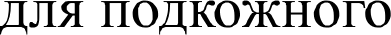 введения; лиофилизат124для приготовления раствора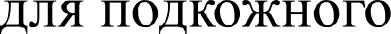 введениятоцилизумабконцентратдля приготовления раствора для инфузий; раствордля подкожного введенияустекинумабраствор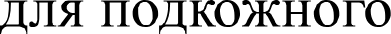 введенияL04ADингибиторы кальциневринатакролимускапсулы; капсулыпролонгированного действия;мазь для наружного примененияL04ADциклоспоринкапсулы; капсулы мягкие;раствор для приемаВнуТрьL04AXдругиеиммунодепрессантыазатиопринтаблеткиL04AXдиметилфумараткапсулыкишечнорастворимыеL04AXленалидомидкапсулыL04AXпирфенидонкапсулы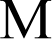 костно-мышечнаясистемаМ01противовоспалительныеи противоревматические препаратыM01Aнестероидные противовоспалительные и противоревматическиепрепаратыM01ABпроизводные уксусной кислотьІ и родственные соединениядиклофенаккапли глазные; капсулы кишечнорастворимые; капсулыс модифицированным124высвобождением; раствордля внутримышечного введения;таблетки, покрытые кишечнорастворимой оболочкой;таблетки, покрытые кишечнорастворимой пленочной оболочкой; таблетки, покрытые пленочной оболочкой; таблетки пролонгированного действия, покрытые кишечнорастворимой оболочкой;таблетки пролонгированного действия, покрытые оболочкой; таблетки пролонгированного действия, покрытыепленочной оболочкойкеторолактаблетки;таблетки, покрытые оболочкой; таблетки, покрытыепленочной оболочкойM01AEроизводныеП]ЗОПИОНОВОЙ КИGЛОТЫекскетопрофенастворля внутривенного внутримышечнотвведенияM01AEбупрофенель для наружного применения; ранулыля приготовления раствораля приема внутрь; апсулы;рем для наружного применения;азь для наружного124применения; суппозитории ректальные; суппозитории ректальные (для детей);суспензия для приемаВнутрЬ;суспензия для приема внутрь (для детей); таблетки, покрытые оболочкой;таблетки, покрытые пленочной оболочкой; таблеткис пролонгированным высвобождением, покрытые пленочной оболочкойкетопрофенкапсулы; капсулыпролонгированного действия;капсулыс модифицированным высвобождением;G ППОЗИТО]ЭИИректальные; суппозитории ректальные (для детей); таблетки;таблетки, покрытые пленочной оболочкой; таблетки пролонгированного действия;таблеткис модифицированным высвобождениемM0lCбазисныепротиворевматические препаратыi234M01CCеницилламинподобные препаратыеницилламинаблетки, покрытыепленочной оболочкой03иорелаксанты03Aиорелаксантыпериферического действия03АСругие четвертичные аммониевые соединенияокурония бромидастворля внутривенного введения03Aхругие миорелаксанты периферического действияотулинический токсин типа Аиофилизатля приготовления раствораля внутримышечного введения03Aхотулинический токсин типа- емагглютинин комплексиофилизатля приготовления раствораля внутримышечного введения;иофилизатля приготовления раствора для инъекций03Bиорелаксантыцентральном действия03ВХругие миорелаксантыцентрального действияаклофенаблетки03ВХизанидинапсулы модифицированнымвысвобождением; таблетки04ротивоподагрическиепрепараты04Аротивоподагрическиепрепараты04ААнгибиторы образованиямочевой кислотыллопуринолаблетки05репараты для лечениязаболеваний костей05Врепараты, влияющие а структуруминерализацию костейi234M05BAбифосфонатыалендроновая кислотатаблетки;таблетки, покрытые пленочной оболочкойM05BAзоледроновая кислотаконцентратдля приготовления раствора для инфузий; лиофилизатдля приготовления растворадля внутривенного введения; лиофилизатдля приготовления раствора для инфузий; раствор для инфузийM05BXдругие препараты, влияющие на структуру и минерализацию костейстронция ранелатПороШокдля приготовления суспензии для приема ВнуТрьM05BXденосумабраствор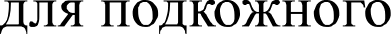 введенияNнервная системаN01анестетикиN0lAпрепараты для общейанестезииN01ABалогенированныеуглеводородыевофлуранИДКОСТЬля ингаляций0lAHо иоидные анальгетикит имеперидинтаблеткиiAX др гие препараты	на рия оксибутират	ра твордл	общей анестезии		дл	внутривенного и в утримышечноговведенияiAX др гие препараты	на рия оксибутират	ра твордл	общей анестезии		дл	внутривенного и в утримышечноговведенияiAX др гие препараты	на рия оксибутират	ра твордл	общей анестезии		дл	внутривенного и в утримышечноговведенияiAX др гие препараты	на рия оксибутират	ра твордл	общей анестезии		дл	внутривенного и в утримышечноговведенияВме тные анестетикиВАэфи ы аминобензойнойКИСЛОТЫпро аинрас вор для инъекций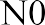 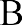 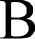 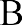 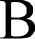 амидлево упивакаинраст op для инъекцийо	акаинраст op для инъекцийNнал гетикиАопио дыАприро ные алкалоидыоПИяморфинкапсу ыпролонгированнот действия;124таблетки пролонгированного действия, покрытые пленочной оболочкой; таблеткис пролонгированным высвобождением, покрытые пленочнойоболочкойналоксон +ОКСИКОДОНтаблеткис пролонгированным высвобождением, покрытые пленочной оболочкойN02ABроизводныефенилпиперидинаентанил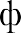 рансдермальнаятерапевтическая система02AXд угие опиоидыП  ОПИОНИЛ -ф нилэтокси-э илпиперидинт блетки защечные02AXпентадолт блетки пролонгированногодействия, покрытые пленочной оболочкой02AXамадолк ПсулЫ;СППОЗИТО]ЗИИ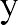 ректальные; т блетки;т блетки пролонгированного действия, покрытые пленочной оболочкой; т блеткис	ролонгированным высвобождением, покрытые пленочнойоболочкой2B2ВАд угие анальгетикии нтипи етикиса ициловая кислота и е производныеац тилсалициловая кислотата летки; та леткикишечнорастворимые, покрытые оболочкой;124таблетки кишечнорастворимые, покрытые пленочной оболочкой;таблетки, покрытые кишечнорастворимой оболочкой;таблетки, покрытые кишечнорастворимой пленочной оболочкойN02BEанилидыпарацетамолгранулыдля приготовления суспензии для приемаВ	Т]ЭЬ,раствор для приемавртрь;раствор для приема внутрь (для детей);С ППОЗИТО]ЭИИректальные; суппозитории ректальные (для детей);суспензия для приемавртрь;суспензия для приема внутрь (для детей); таблетки;таблетки, покрытые пленочной оболочкойN03противоэпилептическиепрепаратыN03AпротивоэпилептическиепрепаратыN03AA03АВарбитураты и ихпроизводныеензобарбиталаблеткиN03AA03АВп оизводные гидантоинаенобарбитал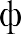 нитоинаблетки;аблетки (для детей) т блетки3AD пр изводные	эт суксимид	ка сулы сукцинимида3AD пр изводные	эт суксимид	ка сулы сукцинимида3AD пр изводные	эт суксимид	ка сулы сукцинимида3AD пр изводные	эт суксимид	ка сулы сукцинимидаAEпр изводныебензодиазепинакл назепамта летки1234N03AFпроизводные карбоксамидакарбамазепинсИроП; таблетки; таблеткипролонгированного действия;таблетки пролонгированного действия, покрытые оболочкой; таблетки пролонгированного действия, покрытыепленочной оболочкойN03AFокскарбазепинсуспензия для приемаВнуТрь;таблетки, покрытые пленочной оболочкойN03AGроизводные жирныхкИслОтальпроевая кислотаранулы пролонгированнымвысвобождением; апли для приемаВ	Т]ЭЬ;апсулы кишечнорастворимые; ироп;ироп (для детей); аблетки;аблетки, покрытые кишечнорастворимой оболочкой;аблетки пролонгированного действия, покрытые оболочкой;аблетки пролонгированного действия, покрытые пленочной оболочкой; аблеткипролонгированным высвобождением, покрытые пленочнойоболочкойi234N03AXругиепротивоэпилептические препаратыриварацетамаблетки, покрытые пленочной оболочкойN03AXакосамидаблетки, покрытыепленочной оболочкойN03AXеветирацетамаствор для приема внутрь;аблетки, покрытые пленочной оболочкойN03AXерампанелаблетки, покрытыепленочной оболочкойN03AXрегабалинапсулыN03AXопираматапсулы;аблетки, покрытые пленочной оболочкой04ротивопаркинсони-еские препараты04Антихолинергические средства04AAт етичные амины6 перидент блетки04AAигексифенидилт блеткиN 4Bд фаминергическиесредства4ВА до а и ее производные	ле одопа +	ка сулы;бенсеразид	ка сулыс м дифицированным высвобождением;та летки; та леткидиспе	емые4ВА до а и ее производные	ле одопа +	ка сулы;бенсеразид	ка сулыс м дифицированным высвобождением;та летки; та леткидиспе	емые4ВА до а и ее производные	ле одопа +	ка сулы;бенсеразид	ка сулыс м дифицированным высвобождением;та летки; та леткидиспе	емые4ВА до а и ее производные	ле одопа +	ка сулы;бенсеразид	ка сулыс м дифицированным высвобождением;та летки; та леткидиспе	емыеодопа + карбидопата леткиBBпро зводные адамантанаама тадинтаб етки, покрытыеоболочкой;таб етки, покрытые пленочной оболочкой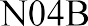 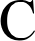 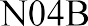 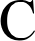 агон сты дофаминовыхрецепторовпири едилтабл ткис кон ролируемым высвобождением, покрытые оболочкой; табл ткис кон ролируемым высвобождением,124покрытые пленочнойоболочкойпрамипексолтаблетки; таблеткипролонгированного действияN05психолептики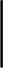 N05AантипсихотическиесредстваN05AAлифатические производныефенотиазинаевомепромазинаблетки, покрытые оболочкойN05AAлорпромазинраже;аблетки, покрытые пленочной оболочкой05ABп перазиновые производные фенотиазинап рфеназинт блетки, покрытые оболочкой05ABифлуоперазинт блетки, покрытыеоболочкой05ABуфеназин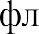 р cTBopд я внутримышечного введения (масляный)5АС пи еридиновые	пе ициазин	ка сулы; производные		 ра твор для приемафенотиазина	В	Т]ЭЬ5АС пи еридиновые	пе ициазин	ка сулы; производные		 ра твор для приемафенотиазина	В	Т]ЭЬ5АС пи еридиновые	пе ициазин	ка сулы; производные		 ра твор для приемафенотиазина	В	Т]ЭЬ5АС пи еридиновые	пе ициазин	ка сулы; производные		 ра твор для приемафенотиазина	В	Т]ЭЬридазинта летки, покрытые оболочкой;та летки, покрытые пленочной оболочкойADпро зводные бутирофенонагал перидолкап и для приемаВнутрЬ;таб еткиЕпро зводные индолалур зидонтаб етки, покрытыепленочной оболочкойЕиндолтаб етки, покрытыеоболочкойFпро зводные тиоксантеназукл пентиксолтабл тки, покрытыепленочной оболочкойF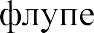 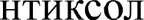 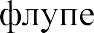 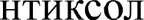 табл тки, покрытыеоболочкойдиазепины, оксазепины,тиазепины и оксепиныквет апинтаблетки, покрытыепленочной оболочкой;124таблетки пролонгированного действия, покрытыепленочной оболочкойоланзапинтаблетки; таблетки диспергируемые в полости рта;таблетки, покрытые пленочной оболочкойN05ALбензамидысульпиридкапсулы;раствор для приемаВнутрЬ;таблетки;таблетки, покрытые пленочной оболочкойN05AXругиеантипсихотические средстваарипразинапсулыN05AXалиперидонаблетки пролонгированнот действия, покрытыеоболочкойN05AXисперидонаствор для приемаВнутрЬ;аблетки, диспергируемыеполости рта; аблеткиля рассасывания; аблетки, покрытые оболочкой;аблетки, покрытые пленочной оболочкой05Внксиолитики05BAп оизводные бензодиазепина6 омдигидро -х орфенилбен-диазепинт блетки05BAазепамт блетки;т блетки, покрытые пленочной оболочкой05BAразепамт блетки, покрытыеоболочкой1234оксазепамтаблетки;таблетки, покрытые пленочной оболочкойN05BBроизводныедифенилметанаидроксизинаблетки, покрытыепленочной оболочкой05Снотворные и седативныесредства05CDп оизводные бензодиазепинам дазоламР створд я внутривенногои	нутримышечного введения05CDтразепамт блеткиN 5CFб нзодиазепиноподобные средстваз пиклонт блетки, покрытые пленочной оболочкой6п ихоаналептикиN 6Aа тидепрессантыN 6АА не елективные	ам триптилин	та летки; ингибиторы обратного		та летки, покрытыезахвата моноаминов	оболочкой;та летки, покрытые пленочной оболочкойN 6АА не елективные	ам триптилин	та летки; ингибиторы обратного		та летки, покрытыезахвата моноаминов	оболочкой;та летки, покрытые пленочной оболочкойN 6АА не елективные	ам триптилин	та летки; ингибиторы обратного		та летки, покрытыезахвата моноаминов	оболочкой;та летки, покрытые пленочной оболочкойN 6АА не елективные	ам триптилин	та летки; ингибиторы обратного		та летки, покрытыезахвата моноаминов	оболочкой;та летки, покрытые пленочной оболочкойпраминдр же;та летки, покрытые пленочной оболочкоймипраминта летки, покрытые оболочкой;та летки, покрытыепленочной оболочкой; та летки пролонгированного действия, покрытые пленочной оболочкой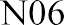 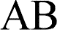 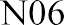 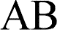 сел ктивные ингибиторыобратного захвата серотонинапар ксетинкап и для приемаBH Т)ЗЬ;таб етки, покрытые оболочкой;таб етки, покрытые пленочной оболочкойралинтаб етки, покрытыепленочной оболочкойксетин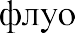 кап улыХдруг е антидепрессантыагом латинтабл тки, покрытыепленочной оболочкой1234пипофезинтаблетки; таблеткис модифицированным высвобождениемN06Bпсихостимуляторы, средства, применяемые при синдроме дефицита вниманияс гиперактивностью, ноотропные препаратыN06BCроизводные ксантинаофеинастворЛЯ ПОДКОЖНОГО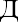 введения; астворля подкожного субконъюнкти -ального введения06BXд угиеПСИХОСТИМ  ЛЯТО]ЭЫи	оотропные препаратыв нпоцетинт блетки;т блетки, покрытые пленочной оболочкой06BXИЦИНт блетки защечные;т блетки подъязычные06BXионил-гл тамил--фе илаланил-пр лилглицил -лин ацетамка ли назальныека сулы;ра твор для приемавртрь;та летки, покрытые оболочкой;та летки, покрытые пленочной оболочкой06BXипептиды коры головного мозгаскотали филизатдл	приготовления растворадл	внутримышечноговведения06BXтурацетам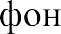 ебролизинта летки;та летки, покрытые пленочной оболочкойра твор для инъекций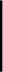 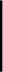 турацетамебролизинта летки;та летки, покрытые пленочной оболочкойра твор для инъекций124раствордля внутривенного и внутримышечнот введения;N06Dпрепараты для лечениядеменцииN06DA06DXнтихолинэстеразные средстваалантаминапсулы пролонгированнот действия;аблетки;аблетки, покрытые пленочной оболочкойN06DA06DXд угие препаратыд я лечения деменцииивастигминм мантинапсулы;рансдермальная терапевтическая система;аствор для приемак ПлИд я приема внутрь; т блетки, покрытыепленочной оболочкой7д угие препаратыд я лечения заболеваний нервной системы7Aп	асимпатомиметики7АА ан ихолинэстеразные		не стигмина	та летки средства	метилсульфат7АА ан ихолинэстеразные		не стигмина	та летки средства	метилсульфат7АА ан ихолинэстеразные		не стигмина	та летки средства	метилсульфат7АА ан ихолинэстеразные		не стигмина	та летки средства	метилсульфатидостигминабромидта леткиАХпро ие парасимпатомиметикихол на альфосцераткап улы;рас вор для приема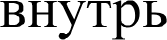 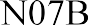 пре араты, применяемыепри зависимостях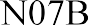 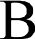 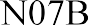 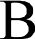 преп раты, применяемыеП]ЭИ ilJIKOFOЛЬHOЙзависимостиналт ексонкапс лы; табл тки;табл тки, покрытые оболочкойNпреп ратыдля у транения головокружения1234N07CAрепаратыля устранения головокруженияетагистинапли для приемавнуТрЬ; апсулы; аблетки07Хругие препаратыля лечения заболеваний нервной системы07XXп очие препаратыд я лечения заболеваний нервной системыи озин + никотинамид + рибофлавин +янтарная кислотат блетки, покрытые кишечнорастворимой оболочкой07XXтрабеназинт блетки07XXилметилгид -р ксипиридина сукцинатк ПсулЫ;т блетки, покрытые пленочной оболочкой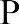 п отивопаразитарные препараты, инсектицидыи репелленты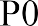 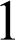 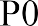 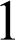 п отивопротозойныепрепаратыIBп отивомалярийныепрепаратыIBAа инохинолиныг дроксихлорохинт блетки, покрытые пленочной оболочкойIBC ме анолхинолины	мелохин	та летки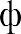 IBC ме анолхинолины	мелохин	та леткиIBC ме анолхинолины	мелохин	та леткиIBC ме анолхинолины	мелохин	та летки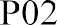 пр тивогельминтныепрепараты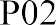 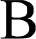 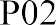 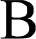 пр параты для лечениятрематодозаВА пр изводные хинолина	пр зиквантел	та летки, покрытыеи р дственные	пленочной оболочкой соединенияВА пр изводные хинолина	пр зиквантел	та летки, покрытыеи р дственные	пленочной оболочкой соединенияВА пр изводные хинолина	пр зиквантел	та летки, покрытыеи р дственные	пленочной оболочкой соединенияВА пр изводные хинолина	пр зиквантел	та летки, покрытыеи р дственные	пленочной оболочкой соединения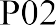 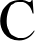 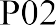 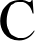 пр параты для лечениянематодозаСА пр изводные	ме ендазол	та летки бензимидазолаСА пр изводные	ме ендазол	та летки бензимидазолаСА пр изводные	ме ендазол	та летки бензимидазолаСА пр изводные	ме ендазол	та летки бензимидазолаCC про зводные	пир нтел	cyc ензия для приема тетрагидропиримидина		 ВнутрЬ;таб етки;таб етки, покрытые пленочной оболочкойCC про зводные	пир нтел	cyc ензия для приема тетрагидропиримидина		 ВнутрЬ;таб етки;таб етки, покрытые пленочной оболочкойCC про зводные	пир нтел	cyc ензия для приема тетрагидропиримидина		 ВнутрЬ;таб етки;таб етки, покрытые пленочной оболочкойCC про зводные	пир нтел	cyc ензия для приема тетрагидропиримидина		 ВнутрЬ;таб етки;таб етки, покрытые пленочной оболочкойЕпроизводные имидазотиазолалев мизолтаблеткиi24РОЗпрепаратыдля уничтожения эктопаразитов(в том числе чесоточнот клеща), инсектицидыи репеллентыРОЗАпрепаратыдля уничтожения эктопаразитов(в том числе чесоточного клеща)РОЗАХпрочие препараты для уничтожения эктопаразитов(в том числе чесоточногоклеща)бензилбензоатмазь для наружного применения;ЭМ ЛЬСИЯдля наружного примененияRдыхательная системаR0lназальные препаратыR0lAдеконгестанты и другие препараты для местногопримененияR01AAдреномиметикисилометазолинель назальный; апли назальные; апли назальные для детей);прей назальный; прей назальный дозированный; прей назальный дозированныйдля детей)02репараты для лечениязаболеваний горла02Арепараты для лечениязаболеваний горла02AAа тисептические препаратый д + калия йодид +глицеролр створ для местного применения;с рей для местного применения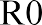 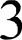 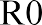 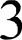 п епараты для лечения обструктивных заболеванийдыхательных путей124R03Aадренергическиесредства для ингаляционнот введенияR03AC03АКелективныеета 2- дреномиметикиндакатеролапсулы с порошкомдля ингаляцийR03AC03АКальбутамолэрозоль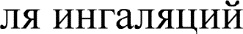 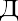 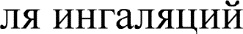 дозированный; эрозольля ингаляций дозированный, активируемый вдохом; апсулыля ингаляций; капсулыпорошкомля ингаляций; орошокля ингаляций дозированный; аствор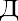 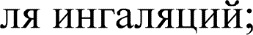 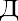 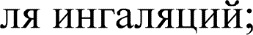 аблетки пролонгированного действия, покрытые оболочкойR03AC03АКа ренергические средства в комбинации с люкокортикоидамиИ И Д]Э ГИМИпрепаратами,к оме антихолинерги -ч ских средствормотерол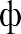 6 клометазон + формотеролэрозольля ингаляций дозированный; апсулы с порошком для ингаляций; орошокля ингаляций дози ованныи а розольд я ингаляций дозированныйR03AC03АКдесонид + формотеролК ПC ЛЫ С ПО]ЭОШКОМдля ингаляций набор;П роШок124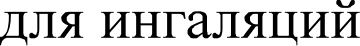 дозированныйвилантерол + флутиказона фуроаторошокля ингаляций дозированныйометазон + формотеролЗ]ЭОЗОЛЬля ингаляций дозированныйалметерол + флутиказонэрозольля ингаляций дозированный; капсулы с порошком для ингаляций; орошокля ингаляций дозированный03ALдренергические средства в комбинацииантихолинергическими средствами, включая тройные комбинациикортикостероидамиклидиния бромид + формотеролороШоКля ингаляций дозированный03ALилантерол + умеклидиниябромидорошокля ингаляцийдозированный03ALилантерол + умеклидиниябромид +флутиказона фуроатП роШокд я ингаляций дозированный03ALикопиррония бромид +индакатератропия б омид + ф нотеролк псулы с порошком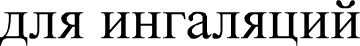 а розольд я ингаляцийдозированный;]Э СТВО]Э ДЛЯ ИНFНЛЯЦИЙ03ALдатерол + тиотропия бромидра твор для ингаляций дозированныйВдр гие средства дл	лечения обструктивных заболеванийдыхательных путей124для ингаляционного введенияR03BAЛюкOKOPTикoиДыеклометазонэрозоль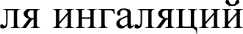 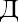 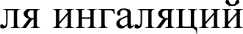 дозированный; эрозольля ингаляций дозированный, активируемый вдохом; прей назальный дозированный; успензияля ингаляцийR03BAудесонидапли назальные; апсулы кишечнорастворимые; орошокля ингаляций дозированный; аствор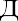 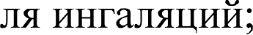 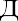 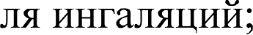 прей назальный дозированный; успензияля ингаляций дозированная03ВВ3BCнтихолинергические средстваклидиния бромидорошокля ингаляций дозированный03ВВ3BCЛИКОПИ]Э]ЭОНИЯбромидапсулы с порошкомдля ингаляций03ВВ3BCпратропия бромидэрозольля ингаляций дозированный;аствор для ингаляций03ВВ3BCп отивоаллергические средства,к оме глюкокортикоидовиOT]3Oпия брОМИДк омоглициевая кислотаапсулы с порошком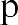 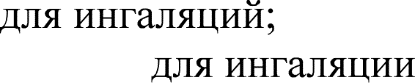 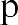 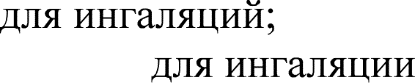 а розольд я ингаляций дозированный; к пли глазные;к ПсулЫ;124спрей назальный;спрей назальный дозированныйR03Dдругие средства системного действия для лечения обструктивных заболеванийдыхательных путейR03DAсантиныминофиллинаблетки03DXп очие средства системного действия д я лечения обструктивных заболеваний дыхательных путей6 нрализумабр cTBopд я подкожного введения03DXполизумабл офилизатд я приготовления растворад я подкожного введения03DXализумабл офилизатд я приготовления растворад я подкожного введения;р створд я подкожного введения5п отивокашлевые препараты и средствад я лечения простудных заболеваний5C5СВо харкивающиепрепараты,к оме комбинацийс		ротивокашлевыми едствамим колитические препаратыа броксолк ПсулЫ пролонгированного действия;П GТИЛКИ;р створ для приема124внутрь;раствор для приема внутрь и ингаляций; сироп;таблетки; таблетки диспергируемые; таблеткидля рассасывания; таблетки шипучиеацетилцистеиндорназа альфагранулыдля приготовления раствора для приемаВ	Т]ЭЬ,гранулыдля приготовления сиропа;ПороШокдля приготовления раствора для приема вртрь;раствор для приемавнутрь; сироп; таблетки;таблетки шип	иераствор для ингаляций06нтигистаминныесредства системного действия06Антигистаминные средства системногодействия06AAэиры алкиламинов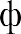 д фенгидраминт блеткибАС за ещенные	хл ропирамин	та летки этилендиаминыбАС за ещенные	хл ропирамин	та летки этилендиаминыбАС за ещенные	хл ропирамин	та летки этилендиаминыбАС за ещенные	хл ропирамин	та летки этилендиаминыпр изводные пиперазина	це иризин	ка ли для приемавнутрь; си оп,та летки, покрытыепленочной оболочкойпр изводные пиперазина	це иризин	ка ли для приемавнутрь; си оп,та летки, покрытыепленочной оболочкойпр изводные пиперазина	це иризин	ка ли для приемавнутрь; си оп,та летки, покрытыепленочной оболочкойпр изводные пиперазина	це иризин	ка ли для приемавнутрь; си оп,та летки, покрытыепленочной оболочкой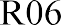 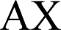 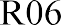 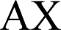 дру ие антигистаминные средства системноголоратадинсир п;cyc ензия для приема124действияВнутрЬ;таблеткиsорганы чувствЅ01офтальмологическиепрепаратыS01Aпротивомикробные препаратыS01AAантибиотикитетрациклинмазь главнаяS01Eпротивоглаукомные препараты и миотическиесредстваS01EBпарасимпатомиметикипилокарпинкапли глазныеS01ECингибиторыкарбоангидразыацетазоламидтаблеткидорзоламидкапли глазныеS01EDета- дреноблокаторыимололапли глазные01EEналоги п остагландиновт	л п остк пли глазныеS 1ЕХ др гие		бу ил	ка ли глазные противоглаукомные	аминогидрокси -препараты	пр поксифено-кс метил-ме илоксадиазолS 1ЕХ др гие		бу ил	ка ли глазные противоглаукомные	аминогидрокси -препараты	пр поксифено-кс метил-ме илоксадиазолS 1ЕХ др гие		бу ил	ка ли глазные противоглаукомные	аминогидрокси -препараты	пр поксифено-кс метил-ме илоксадиазолS 1ЕХ др гие		бу ил	ка ли глазные противоглаукомные	аминогидрокси -препараты	пр поксифено-кс метил-ме илоксадиазолFми риатическиеи ц клоплегические средстваFA ан ихолинэргические	тр пикамид	ка ли глазныесредстваFA ан ихолинэргические	тр пикамид	ка ли глазныесредстваFA ан ихолинэргические	тр пикамид	ка ли глазныесредстваFA ан ихолинэргические	тр пикамид	ка ли глазныесредстванме тные анестетики0 НА ме тные анестетики	ок ибупрокаин	ка ли глазные0 НА ме тные анестетики	ок ибупрокаин	ка ли глазные0 НА ме тные анестетики	ок ибупрокаин	ка ли глазные0 НА ме тные анестетики	ок ибупрокаин	ка ли глазные0 Jди гностическиеепа атыЈА	кр сящие средства	фл оресцеин натрия ра твордл	внутривенного введениявя коэластичные	ги ромеллоза	ка ли глазные соединенияЈА	кр сящие средства	фл оресцеин натрия ра твордл	внутривенного введениявя коэластичные	ги ромеллоза	ка ли глазные соединенияЈА	кр сящие средства	фл оресцеин натрия ра твордл	внутривенного введениявя коэластичные	ги ромеллоза	ка ли глазные соединенияЈА	кр сящие средства	фл оресцеин натрия ра твордл	внутривенного введениявя коэластичные	ги ромеллоза	ка ли глазные соединенияLcp дства, применяемые при заболеванияхсосудистой оболочки глазаi234S01LAредства, препятствующие новообразованиюсосуДоВанибизумабастворЛЯ BH Т]ЗИFПЫЗНОFОвведения02репараты для лечениязаболеваний уха02Аротивомикробныепрепараты02AAротивомикробныепрепаратыифамицинапли ушные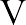 рочие препараты01AAа лергенов экстракта лергены бактерийр створд я внутрикожного введения01AAлерген бактерий(туберкулезный рекомбинантный)р cTBopД  Я BH Т]ЭИКОЖНОFОвведения3д угие лечебные средстваV ЗАд угие лечебные средстваV 3AB ан идоты	ди еркаптопропан	ра творсу ьфонат натрия	дл	внутримышечногоИ ПОДКОЖНОЮвведенияV 3AB ан идоты	ди еркаптопропан	ра творсу ьфонат натрия	дл	внутримышечногоИ ПОДКОЖНОЮвведенияV 3AB ан идоты	ди еркаптопропан	ра творсу ьфонат натрия	дл	внутримышечногоИ ПОДКОЖНОЮвведенияV 3AB ан идоты	ди еркаптопропан	ра творсу ьфонат натрия	дл	внутримышечногоИ ПОДКОЖНОЮвведенияий-же езогексацианоферратта леткиOKGOHда твор для инъекцийц	ка бисвинилимидазола диацетатка сулыАСжел зосвязывающие препаратыдеф разирокстаб етки диспергируемые; таб етки, покрытыепленочной оболочкойЕпре араты для лечения гиперкалиемиии ги ерфосфатемииком лекс§-ж л за (III) оксигидроксида, сахарозыи кр хмалатаб етки жевательныеЕламертаб етки, покрытые пленочной оболочкойFдез нтоксикационные препаратыдля противоопухолевойкальция фолинаткап улы124терапиимеснараствордля внутривенного введенияV03AXрочие лечебные средстваезоксирибонукле- новая кислота плазмидная(сверхскрученнаякольцевая двуцепочечная)иофилизатля приготовления раствораля внутримышечного введения06ечебное питание06Dругие продуктылечебного питания06DDа инокислоты,в лючая комбинации с	олипептидамик тоаналоги аминокислотт блетки, покрытые пленочной оболочкой7д угие нелечебныесредства7Aд угие нелечебныесредства7АВ ра творители	во а для инъекций	ра творительи р збавители,	дл	приготовлениявк ючая ирригационные	лекарственных формрастворы	для инъекций7АВ ра творители	во а для инъекций	ра творительи р збавители,	дл	приготовлениявк ючая ирригационные	лекарственных формрастворы	для инъекций7АВ ра творители	во а для инъекций	ра творительи р збавители,	дл	приготовлениявк ючая ирригационные	лекарственных формрастворы	для инъекций7АВ ра творители	во а для инъекций	ра творительи р збавители,	дл	приготовлениявк ючая ирригационные	лекарственных формрастворы	для инъекций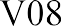 ко трастные средстваАре тгеноконтрастныесредства, содержащие йодААвод растворимые нефротропные высокоосмолярные рентгеноконтрастные средстванат ия амидотризоатрас вор для инъекций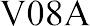 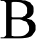 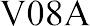 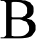 водо астворимые нефротропные низкоосмолярные рентгеноконтрастные средствайове солраст opдля в утривенного и вну риартериаль - нom	ведениясолраст op для инъекцийм	ролраст op для инъекцийп	мидраст op для инъекций124V08Cконтрастные средства для магнитно -резонансной томографииV08CAарамагнитные контрастные средстваадобеновая кислотаастворля внутривенного введенияV08CAадобутроластворля внутривенного введенияV08CAадоверсетамидастворля внутривенного введенияV08CAадодиамидастворля внутривенного введенияV08CAадоксетовая кислотаастворля внутривенного введенияV08CAадопентетовая кислотаастворля внутривенного введенияV08CAадотеридоластворля внутривенного введения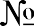 /паименованиезделия медицинское назначения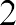 глы для шприц- учек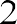 ест- олоски для определения содержания глюкозы в крови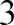 приц- учка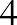 нсулиновые шприцы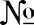 /паименование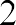 пециализированные	продукты	лечебного	питания	для	пациентов,страдающих фенилкетонурией, согласно возрастным нормам